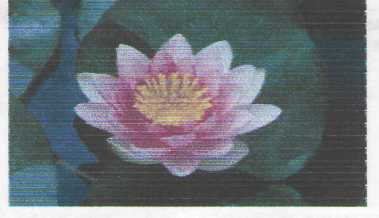 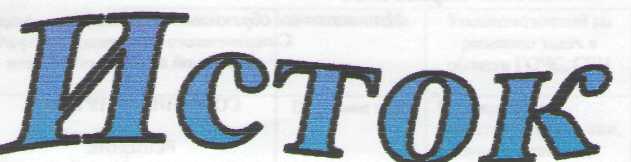 Официальное печатное издание муниципального образования 
«Николаевское городское поселение»17.01.2020				                                                                                                           № 2
Муниципальное образование «Николаевское городское поселение»Смидовичского муниципального районаЕврейской автономной областиАДМИНИСТРАЦИЯ ГОРОДСКОГО ПОСЕЛЕНИЯПОСТАНОВЛЕНИЕ30.12. 2019                                                                                       				           №    429пос. НиколаевкаО внесении изменений в муниципальную программу «Формирование  комфортной городской среды на территории муниципального образования «Николаевское городское поселение»  на  2018-2022 годы, утвержденную постановлением администрации Николаевского городского поселения Смидовичского муниципального района Еврейской автономной области от 19.12.2017 №  638(в редакции постановлений от 05.03.2018 № 106, от 15.06.2018 № 260, от 23.07.2018 № 323, от 30.04.2019 № 166, от 31.05.2019 № 210).В соответствии со статьей 179 Бюджетного кодекса Российской Федерации, Уставом муниципального образования «Николаевское городское поселение» Смидовичского муниципального  Еврейской автономной области,  администрация городского поселенияПОСТАНОВЛЯЕТ:1. Внести в муниципальную программу «Формирование комфортной городской среды  на  территории муниципального образования «Николаевское городское поселение» на 2018-2022 годы, утвержденную постановлением администрации Николаевского городского поселения Смидовичского муниципального района Еврейской автономной области от 19.12.2017 №  638 (в редакции постановлений от 05.03.2018 № 106, от 15.06.2018 № 260, от 23.07.2018 № 323, от 30.04.2019 № 166, от 31.05.2019 № 210).следующие изменения:РАЗДЕЛ IПаспорт муниципальной программы«Формирование комфортной городской  среды на территории муниципального образования «Николаевское городское поселение»  на 2018-2022 годы2. Контроль за исполнением настоящего постановления оставляю за Горноскуль И.В.3. Опубликовать настоящее постановление  в официальном  печатном издании муниципального образования Николаевское городское поселение - информационном бюллетене «Исток».   4.  Настоящее постановление администрации вступает в силу после дня его официального опубликования.Глава администрацииНиколаевского городского поселения                                                                                 И.В. МардановУТВЕРЖДЕНАПостановлением администрациигородского поселенияот  19.12.2017  № 638РАЗДЕЛ IПаспорт муниципальной программы«Формирование комфортной городской  среды на территории муниципального образования «Николаевское городское поселение»  на 2018-2022 годы<*> Объемы финансирования из федерального, областного и местных бюджетов являются прогнозными и могут уточняться в течение действия государственной программы.Раздел IIХарактеристика  текущего стояния реализации муниципальной программы «Формирование комфортной городской  средына территории Николаевского городского поселения»   на 2018-2022 годы2.1. Характеристика благоустройства дворовых территорийСоздание комфортной городской среды для человека является одним из основных направлений перехода к инновационному социально ориентированному типу экономического развития. Гражданам важно, как обеспечено освещение улиц, обустроены тротуары, скверы, парки, набережные, центральные улицы, дворовые территории и многое другое.Благоустройство дворовых и общественных территорий Николаевского городского поселения  не соответствует современным требованиям. Дворовые территории не обеспечены минимальным перечнем элементов благоустройства (частично отсутствуют освещение, скамейки, урны, асфальтированные дворовые проезды). Отсутствие благоустроенных  парков и скверов, отсутствие детских и спортивно-игровых площадок и зон отдыха во дворах, нехватка парковочных мест, устаревшие малые архитектурные формы все это негативно влияет на качество жизни населения Николаевского городского поселения.  Поселок Николаевка  основан в  1898 году. Николаевское городское поселение входит в состав Смидовичского муниципального  района и включает в себя 3 населенных пункта: пос. Николаевка, с. Ключевое, с. Дежневка.Численность постоянного населения Николаевского городского поселения   Территория  в границах  поселения  составляет  –      23876 га.В поселке Николаевка   44  многоквартирных домов. Основная часть домов построена более 20 лет назад.Благоустройство дворов на сегодняшний день в целом по п. Николаевка полностью или частично не отвечает нормативным требованиям. Асфальтобетонное покрытие  придомовых территорий имеет высокий физический износ, в некоторых дворах отсутствует полностью. Работы во дворах по уходу за зелеными насаждениями, восстановлению газонов, удалению старых и больных деревьев проводились недостаточно,  не осуществлялась посадка деревьев и кустарников. Зеленые насаждения на дворовых территориях представлены, в основном, зрелыми или перестойными деревьями, на газонах не устроены цветники. Система дождевой канализации требует  ремонта, так как не полностью  обеспечивает отвод вод в периоды выпадения обильных осадков, что доставляет массу неудобств жителям и негативно влияет на конструктивные элементы зданий. В ряде дворов дождевая канализация отсутствует по причине того, что ее устройство не предусматривалось проектом. Отсутствует освещение  дворовых территорий, необходимый набор малых архитектурных форм и обустроенных площадок. Отсутствуют специально обустроенные стоянки для автомобилей, что приводит к их хаотичной парковке. Надлежащее состояние дворовых территорий является важным фактором при формировании благоприятной экологической и эстетической городской среды. Проблемы восстановления и ремонта асфальтового покрытия дворов, озеленения, освещения дворовых территорий, ремонта (устройства) дождевой канализации либо вертикальной планировки на сегодня весьма актуальны и не решены в полном объеме в связи с недостаточным финансированием. Принимаемые в последнее время меры по частичному благоустройству дворовых территорий не приводят к должному результату, поскольку не основаны на последовательном подходе к решению проблемы и не позволяют консолидировать денежные средства для достижения поставленной цели. К благоустройству дворовых территорий необходим последовательный комплексный подход, рассчитанный на среднесрочный период, который предполагает использование программно-целевых методов, обеспечивающих увязку реализации мероприятий по срокам, ресурсам и исполнителям. Основным методом решения проблемы должно стать благоустройство дворовых территорий, которое представляет  совокупность мероприятий, направленных на создание и поддержание функционально, экологически и эстетически организованной городской среды, улучшение содержания и безопасности дворовых территорий. Реализация муниципальной программы позволит создать благоприятные условия среды обитания, повысить комфортность проживания населения, увеличить площадь озеленения территорий, обеспечить более эффективную эксплуатацию многоквартирных домов, улучшить условия для отдыха и занятий спортом.         Таблица №1Таблица № 2  Для обеспечения благоустройства дворовых территорий целесообразно проведение следующих мероприятий:озеленение, уход за зелеными насаждениями;оборудование малыми архитектурными формами, иными некапитальными объектами;устройство пешеходных дорожек,освещение территорий, в т. ч. декоративное;установка скамеек и урн, контейнеров для сбора мусора;оформление цветников;Эти  мероприятия  позволят  населению поддержать дворовые  территории в удовлетворительном состоянии, повысить уровень благоустройства, выполнить архитектурно-планировочную организацию территории, обеспечить здоровые условия отдыха и жизни жителей.2.2. Характеристика сферы благоустройства муниципальных территорий общего пользованияВнешний облик поселка, его эстетичный вид,  во многом зависят от степени благоустроенности территории, от площади озеленения. Благоустройство - комплекс мероприятий по содержанию объектов благоустройства (в том числе зеленых насаждений), направленных на создание благоприятных условий жизни, трудовой деятельности и досуга населения.    Озелененные территории вместе с насаждениями и цветниками создают образ поселка, формируют благоприятную и комфортную  среду для жителей и гостей поселка, выполняют рекреационные и санитарно-защитные функции. Для обеспечения благоустройства общественных территорий целесообразно проведение следующих мероприятий: - озеленение, уход за зелеными насаждениями; - оборудование малыми архитектурными формами, фонтанами, иными некапитальными объектами; - устройство пешеходных дорожек; - освещение территорий, в том числе декоративное; - обустройство площадок для отдыха, детских, спортивных площадок; - установка скамеек и урн, контейнеров для сбора мусора; - оформление цветников. Выполнение всего комплекса работ, предусмотренных муниципальной программой, создаст комфортные условия для отдыха населения и занятий спортом, повысит уровень благоустроенности и придаст привлекательности объектам общественного назначения. Таблица №3    Благоустройство дворовых   и общественных территорий городского  поселения  невозможно осуществлять без комплексного подхода. При отсутствии проекта благоустройства получить многофункциональную адаптивную среду для проживания граждан не представляется возможным. При выполнении работ по благоустройству необходимо учитывать мнение жителей и сложившуюся инфраструктуру территорий дворов для определения функциональных зон и выполнения других мероприятий. Комплексный подход позволяет наиболее полно и, в то же время, детально охватить весь объем проблем, решение которых может обеспечить комфортные условия проживания всего населения. К этим условиям относятся чистые улицы, благоустроенные   дворы, зеленые насаждения, необходимый уровень освещенности дворов в темное время суток.    Важнейшей задачей органов местного самоуправления   является формирование и обеспечение среды, комфортной и благоприятной для проживания населения, в том числе:благоустройство и надлежащее содержание дворовых и общественных территорий; выполнение требований Градостроительного кодекса Российской Федерации по устойчивому развитию сельских  территорий, обеспечивающих при осуществлении градостроительной деятельности безопасные и благоприятные условия жизнедеятельности человека.Благоустройство должно обеспечивать интересы пользователей каждого участка жилой и общественной территории. Еще одно важное условие формирования жилой и общественной среды - ее адаптация к требованиям инвалидов и физически ослабленных лиц. При освещении улиц, площадей, скверов, парков и других объектов благоустройства муниципальных образований области необходимо внедрение энергосберегающих технологий.     Показатель по состоянию на 01.01.2017 года:Количество благоустроенных дворовых территорий (полностью освещенных, оборудованных местами для проведения досуга и отдыха разными группами населения (спортивные площадки, детские площадки и т.д.), малыми архитектурными формами) - 3. Площадь благоустроенных дворовых территорий (полностью освещенных, оборудованных местами для проведения досуга и отдыха разными группами населения(спортивные площадки, детские площадки и т.д.), малыми архитектурными формами)    - 0;Доля благоустроенных дворовых территорий от общего количества дворовых территорий -7, 7  % Охват населения благоустроенными дворовыми территориями (доля населения, проживающего в жилом фонде с благоустроенными дворовыми территориями от общей численности населения  муниципального образования) – 7%.Количество и площадь муниципальных общественных территорий, шт.  – 4 шт.Доля и площадь благоустроенных муниципальных общественных территорий(парки, скверы, набережные и т.д.) от общего количества таких территорий -50%.Доля и площадь муниципальных общественных  территорий (парки, скверы, набережные и т.д.) от общего количества таких территорий, нуждающихся в благоустройстве (% ) – 50%.Объем финансового участия граждан, организаций в выполнении мероприятий по благоустройству дворовых территорий, не менее 3% .Раздел III. Характеристика основных мероприятий и механизм реализации  муниципальной программы «Формирование комфортной городской  среды на территории Николаевского городского поселения»на 2018-2022 годы.3.1.Основные мероприятия муниципальной программы «Формирование комфортной городской  среды на территории Николаевского городского поселения»»   на 2018-2022 годы.Анализ сложившейся ситуации показал, что для нормального функционирования Николаевского городского  поселения  благоустройство территории имеет весомое значение. Важнейшей частью современной жилищной политики наряду со строительством нового благоустроенного и доступного жилья является повышение уровня благоустройства существующих дворовых территорий, улучшение их эксплуатационных характеристик, обеспечивающих гражданам безопасные и комфортные условия проживания и передвижения.    Данная задача должна решаться за счет своевременного проведения ремонта дворовых территорий, повышения уровня их благоустройства.    Общее количество многоквартирных домов по состоянию на 1 января 2017 года в городском  поселении составляет -44 ед. Осмотр показал, что половина придомовых территорий многоквартирных домов требуют капитального ремонта, из них  в   течение  с 2018 по 2022 годы планируется комплексно благоустроить 5  дворовых территорий.   В 2018 году в рамках   программы  «Формирование  современной комфортной  городской среды на территории Николаевского городского поселения»»  планируется  благоустройство  дворовой территории  многоквартирного дома  по адресу: ЕАО, Смидовичский район, пос. Николаевка, ул. Дорошенко дом 4.В соответствии с проектной документацией предусматривается  следующие виды работ:Минимальный перечень работ (без софинансирования заинтересованных лиц):- ремонт дворовых подъездов;- обеспечение освещения дворовых территорий;- установка скамеек;- установка урн.2.Дополнительный перечень работ (софинансирование заинтересованных лиц в выполнении  указанных видов работ в размере не менее 3% от общей стоимости работ):- оборудование спортивной площадки;- оборудование автомобильной парковки:-озеленение;-  ремонт автомобильной дороги, обеспечивающей проезд к прилегающей территории;-  ограждение придомовой территории.    В 2018 году в рамках   программы  «Формирование  современной комфортной  городской среды на территории Николаевского городского поселения»  планируется  благоустройство  сквера  «Победы», расположенного по адресу:  ЕАО, Смидовичский район, пос. Николаевка, ул. Лазо.    В соответствии с разработанной проектной документацией  предусматриваются   следующие виды работ: - реконструкция памятника в честь воинов – односельчан, погибших в годы  Великой Отечественной войны с целью установки дополнительных плит, для добавления имен воинов-односельчан, умерших в послевоенные годы;- укладка плиточного покрытия на территории сквера,  с целью увеличение площади покрытой плитами для размещения людей;-реконструкция освещения территории сквера (установка дополнительных светильников, в том числе декоративных);- озеленение территории сквера и обустройство зоны тихого отдыха;- установка скамеек, урн, контейнеров для сбора мусора;- оформление цветников;-обустройство сцены;-реконструкция ограждения.    Все дорожки  и площадки  планируется соединить между  собой для  образования единой композицию.  Размещение  малых архитектурных  форм  предназначено для  создания наиболее комфортных  условий  пребывания  посетителей.  Предусматривается мощение  тротуаров и площадок  плиточным покрытием  серого и красного цвета. По периметру сквера  предусмотрено  кованное металлическое  ограждение. На   дополнительных гранитных плитах будут высечены имена воинов-односельчан погибших в годы Велико Отечественной воны  и умерших в послевоенное время. В сквер «Победы» в  дни памятных дат Великой Отечественной войны,  со своими детьми и внуками приходят наши односельчане и гости поселка.  Молодое  поколение  должны  знать о подвигах наших  земляков.  С инициативой  включения данной общественной территорией  выступила общественная организация ветеранов войны и труда, вооруженных сил и правоохранительных органов муниципального образования «Николаевское городское поселение» Смидовичского муниципального района ЕАО.       В 2019 году в рамках   программы  «Формирование  современной комфортной  городской среды на территории Николаевского городского поселения»  планируется  благоустройство  детского физкультурно-оздоровительного комплекса «Малыш», расположенного по адресу:  ЕАО, Смидовичский район, пос. Николаевка, ул. Лазо.      В соответствии с разработанной проектной документацией  предусматриваются   следующие виды работ: - демонтаж имеющихся малых форм;- благоустройство территории ( отсыпка и планировка территории);- установка освещения;- установка малых архитектурных форм;- установка детского игрового комплекса;- установка спортивного комплекса;- установка скамеек, урн;- высадка деревьев и кустарников;- укладка плиточного покрытия;- реконструкция ограждения;- установка безопасного покрытия под детскими пложадками и МАФ.3.2. Социально-экономическая эффективность и  ожидаемые результаты реализации  программы муниципальной программы «Формирование комфортной городской  среды на территории Николаевского городского поселения»   на 2018-2022 годыОсновной целью  данной программы является совершенствование уровня благоустроенности территорий Николаевского городского поселения  и улучшения условий проживания и отдыха граждан. В рамках данной программы предусматривается решение следующих задач:1)   Комплексное благоустройство дворовых территорий;2)  Повышение уровня благоустройства общественных территорий;3)Повышение уровня вовлеченности заинтересованных граждан, организаций в реализацию мероприятий по благоустройству территории;4) Увеличение объемов благоустроенных общественных пространств  поселения;5) Повышение качества внешнего благоустройства общественных территорий;6) Озеленение территорий и улучшение художественно –ландшафтного облика, санитарного состояния    поселения; В результате выполнения Программы ожидается достижение следующих показателей результативности:Задача 1: «Организация  освещения дворовых и общественных территорий»:  заключается в снижении нарушений общественного порядка, формировании привлекательного вечернего облика улиц  поселения.Задача 2: «Организация благоустройства территории поселения»:-увеличение уровня озеленения территории поселения;-стабилизация количества аварийных зеленых насаждений, подлежащих сносу;-увеличение доли мест массового отдыха, на которых производится текущее содержание;-увеличение обеспеченности населения местами массового отдыха.Задача 3: «Организация прочих мероприятий по благоустройству поселения»:-проведение организационно-хозяйственных мероприятий по сбору и вывозу для утилизации и переработки бытовых отходов.Ожидаемые конечные результаты Программы связаны с обеспечением надежной работы объектов внешнего благоустройства поселения, увеличением безопасности дорожного движения, экологической безопасности, эстетическими и другими свойствами в целом, улучшающими вид территории поселения.3.3.Механизм реализации  муниципальной программы «Формирование комфортной городской  среды на территории Николаевского городского поселения»»   на 2018-2022 годы, организация контроля  исполнения программы.Исполнители программы – администрация Николаевского городского поселения – осуществляет:контроль  выполнения мероприятий программы, эффективное и целевое использование бюджетных средств, предусмотренных на реализацию программы; финансирование мероприятий программы из  бюджета Николаевского городского поселения в объемах, предусмотренных  данной программой; разработку и утверждение в установленном порядке проектно-сметной документации; мониторинг хода реализации мероприятий программы и информационно-аналитическое обеспечение процесса реализации программы 3.4. Оценка эффективности реализации муниципальной программы «Формирование комфортной городской  среды на территории Николаевского городского поселения» на 2018-2022 годы. Приоритет в оценке эффективности программы отдается показателям общественной (социально-экономической) эффективности, поскольку она позволяет наиболее полно оценить последствия от реализации программных мероприятий. Результаты реализации программы окажут значительное позитивное влияние не только на решение проблем в сфере благоустройства, но и на развитие смежных социальных направлений. Реализация  программы позволит решить важнейшие социально-экономические задачи: повышение уровня жизни населения, улучшение условий проживания, повышение экономической самостоятельности;Раздел IV. Методика оценки эффективности  программыМетодика оценки эффективности реализации  программы представляет собой механизм контроля выполнения мероприятий программы в зависимости от достижения поставленных целей и задач, эффективности использования бюджетных средств, полноты и своевременности выполнения программных мероприятий.Эффективность реализации программы оценивается по следующим направлениям:1. Степень достижения целей и решения задач программы в целом путем сопоставления фактически достигнутых значений показателей (индикаторов) программы и их плановых значений, приведенных в 4.Оценка степени достижения целей и решения задач программы  рассчитывается по формуле: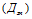 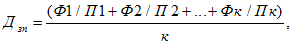 где: - показатель достижения плановых значений показателей программы;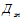 к - количество показателей программы (определяется в соответствии с таблицей 1 программы);Ф - фактические значения показателей программы за рассматриваемый период;П - планируемые значения достижения показателей программы за рассматриваемый период (определяются в соответствии с показателями 4 программы).2. Степень соответствия запланированному уровню расходов и эффективности использования средств областного бюджета и иных источников ресурсного обеспечения реализации программы путем сопоставления плановых и фактических объемов финансирования основных мероприятий программы, по каждому источнику ресурсного обеспечения (областной бюджет, федеральный бюджет, бюджет муниципальных образований, внебюджетные источники).Оценка эффективности использования средств областного бюджета рассчитывается как: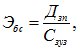 где: - показатель эффективности использования бюджетных средств;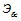  - показатель достижения целей и решения задач программы;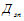  - показатель степени выполнения запланированного уровня затрат, который рассчитывается по формуле: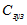 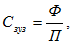 где:Ф - фактическое использование бюджетных средств в рассматриваемом периоде на реализацию программы;П - планируемые расходы областного бюджета на реализацию программы.Эффективность будет тем выше, чем выше уровень достижения плановых значений показателей (индикаторов) и ниже уровень использования бюджетных средств.3. Степень реализации мероприятий (достижение непосредственных результатов их реализации) на основе сопоставления ожидаемых и фактически полученных непосредственных результатов реализации основных мероприятий программы по годам на основе ежегодных планов реализации программы.Оценка степени своевременности реализации мероприятий программы осуществляется на основе показателей соблюдения установленных сроков начала и завершения реализации мероприятий программы.Оценка степени своевременности реализации мероприятий программы производится по формуле: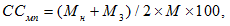 где: - степень своевременности реализации мероприятий программы (процентов);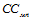  - количество мероприятий, выполненных с соблюдением установленных плановых сроков начала реализации;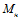  - количество мероприятий программы, завершенных с соблюдением установленных сроков;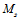 М - количество мероприятий программы (определяется на основании данных таблицы 5 программы).Уровень интегральной оценки эффективности в целом по государственной программе определяется по формуле: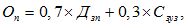 где: - показатель достижения плановых значений показателей (индикаторов) программы; - оценка степени исполнения запланированного уровня расходов.Программа считается эффективной в случае достижения следующего значения показателя: .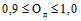 Социальная эффективность реализации программы достигается за счет:- повышение уровня благоустройства дворовых территорий муниципальных образований области.- повышение уровня благоустройства общественных территорий муниципальных образований области.- повышение уровня вовлеченности заинтересованных граждан, организаций в реализацию мероприятий по благоустройству территории муниципальных образований области.Технико-экономическая эффективность реализации определяется:- увеличение доли благоустроенных дворовых территорий;- увеличение доли благоустроенных общественных территорий.Таблица 4Сведения о показателях (индикаторах) муниципальной  программы<*> Показатели (индикаторы) определяются на основе данных   наблюдения, отчетных и иных данных ответственных исполнителей, участников муниципальной  программы.Сбор информации о показателях (индикаторах) муниципальной программы  планируется осуществлять посредством анализа отчетов соисполнителей программных мероприятий, поступивших в адрес ответственного исполнителя, по итогам проведенных мероприятий.                                                                                                            Таблица 5 Мероприятия о реализации муниципальной программы «Формирование комфортной городской среды на территории Николаевского городского поселения» на 2018 – 2022 годыМуниципальное образование «Николаевское городское поселение»Смидовичского муниципального районаЕврейской автономной областиАДМИНИСТРАЦИЯ ГОРОДСКОГО ПОСЕЛЕНИЯПОСТАНОВЛЕНИЕ30.12.2019                                                                                           				                 №  430пос. НиколаевкаО внесении изменений  в муниципальную  программу «Сохранность автомобильных дорог общего пользования местного значения и повышения уровня безопасности дорожного движения муниципального образования «Николаевское городское поселение»  на  2018-2020 годы», утвержденную постановлением администрации Николаевского городского поселения Смидовичского муниципального района Еврейской автономной области от 13.10.2017 № 537 (в редакции постановлений от 13.10.2017 № 537, от 30.11.2017 № 612, от 05.03.2018 № 105, от 23.07.2018 № 324, от 13.08.2018 № 344, от 29.12.2018 № 519, от 28.02.2019 № 62, от 22.05.2019 № 193).Администрация Николаевского городского поселенияПОСТАНОВЛЯЕТ:Внести в муниципальную  Программу «Сохранность автомобильных дорог общего пользования местного значения и повышения уровня безопасности дорожного движения муниципального образования «Николаевское городское поселение»  на  2018-2020 годы», утвержденную постановлением администрации Николаевского городского поселения Смидовичского муниципального района Еврейской автономной области от 13.10.2017 № 537 (в редакции постановлений от 13.10.2017 № 537, от 30.11.2017 № 612, от 05.03.2018 № 105, от 23.07.2018 № 324, от 13.08.2018 № 344, от 29.12.2018 № 519, от 28.02.2019 № 62, от 22.05.2019 № 193),следующие изменения:Паспорт муниципальной программы «Сохранность автомобильных дорог общего пользования местного значения и повышения уровня безопасности дорожного движения муниципального образования «Николаевское городское поселение» на 2018-2020 годы»Таблица 2.1. Система программных мероприятий по сохранению автомобильных дорогТаблица 2.2. Система программных мероприятий по повышению уровня безопасности дорожного движения 2.  Контроль за исполнением постановления возлагаю на И.В. Горноскуль.3. Опубликовать настоящее постановление в официальном печатном издании муниципального образования «Николаевское городское поселение» информационном бюллетене - «Исток».4. Настоящее постановление администрации вступает в силу после дня его официального опубликования.Глава администрации Николаевского городского поселения 	И.В. МардановМУНИЦИПАЛЬНАЯ ПРОГРАММА«Сохранность автомобильных дорог общего пользования местного значения и повышения уровня безопасности дорожного движения муниципального образования «Николаевское городское поселение»  на  2018-2020 годы»пос. Николаевка2017 год1.  Паспорт муниципальной программы «Сохранность автомобильных дорог общего пользования местного значения и повышения уровня безопасности дорожного движения муниципального образования «Николаевское городское поселение» на 2018-2020 годы»2. Содержание проблемы и обоснования ее решения программными методамиАвтомобильные дороги общего пользования местного значения являются важнейшей составной частью транспортной системы Николаевского городского поселения. Они обеспечивают жизнедеятельность городского поселения и во многом определяют возможности его развития, по ним осуществляются автомобильные перевозки грузов и пассажиров. Сеть автомобильных дорог обеспечивает мобильность населения и доступ к материальным ресурсам, а также позволяет расширить производственные возможности экономики за счет снижения транспортных издержек и затрат времени на перевозки.По автомобильным дорогам поселения осуществляется автобусное сообщение по 4 маршрутам, в среднем,  ежедневно выполняется 24 рейса, обеспечивающих перевозки населения, как между населенными пунктами района, так и между административными центрами Еврейской автономной области и Хабаровского края. В Николаевском  городском поселении  проживает 7263 человек.Значение автомобильных дорог постоянно растет в связи с изменением образа жизни людей, превращением автомобиля в необходимое средство передвижения, со значительным повышением спроса на автомобильные перевозки в условиях увеличения объемов строительства и расширения торговли и развития сферы услуг.В настоящее время протяженность автомобильных дорог общего пользования местного значения Николаевского городского поселения составляют 96,247 км (с асфальтобетонным покрытием – 21,85 км, переходным покрытием – 74,397 км).На сегодняшний день более 74% автомобильных дорог, уличных и дорожных сетей поселения не отвечают нормативным требованиям из-за плохого состояния дорожного покрытия, недостаточной освещенности дорог. 	Автомобильные дороги, уличные и дорожные сети поселения характеризуются различными дефектами, связанными преимущественно с состоянием земляного полотна, дорожного покрытия, водоотводных и мостовых сооружений. Дорожные сооружения  характеризуются разрушением конструкций и требуют срочных восстановительных работ.В создавшейся ситуации необходимо принять меры по сохранности автомобильных дорог, уличных и дорожных сетей поселения, по приведению дорог к нормативному техническому состоянию, обеспечению безопасного, бесперебойного движения транспорта и транспортного обслуживания населения.Реализация программных мероприятий обеспечит сохранение существующих автомобильных дорог  поселения и повысит уровень безопасности дорожного движения.3. Цели, задачи, этапы и сроки реализации программы3.1.	 Цель и задачи программыЦель программы - сохранение автомобильных дорог местного значения и повышения уровня  безопасности дорожного движения  муниципального образования «Николаевское городское поселение»,  улучшение  транспортно - эксплуатационного состояния автомобильных дорог, осуществления бесперебойного и безопасного движения автомобильного транспорта, увеличения мобильности и стимулирования экономической активности хозяйствующих субъектов и населения.Достижение цели позволит увеличить пропускную способность дорожной сети, улучшить условия движения автотранспорта и снизить уровень аварийности за счет ямочного ремонта автомобильных дорог местного значения, чтобы в  целом обеспечить устойчивость функционирования транспортной сети.     3.2.	Этапы и сроки реализации программыТаблица 1.1. Этапы и сроки реализации программы по сохранению автомобильных дорогТаблица 1.2. Этапы и сроки реализации программы по повышению уровня безопасности дорожного движения  4. Система программных мероприятийТаблица 2.1. Система программных мероприятий по сохранению автомобильных дорогТаблица 2.2. Система программных мероприятий по повышению уровня безопасности дорожного движения 5. Ресурсное обеспечение программыФинансовой основой реализации программы являются средства бюджета    муниципального образования «Николаевское городское поселение» (муниципальный дорожный фонд муниципального образования «Николаевское городское поселение» Смидовичского муниципального района Еврейской автономной области).Таблица 3. Структура финансирования программы, тыс. руб.6. Оценка эффективности реализации программыВ результате реализации программы в 2018-2020 годах на автомобильных дорогах поселения будет обеспечено:- повышение уровня  транспортно   -  эксплуатационного     состояния автомобильных дорог поселения;- повышение уровня безопасности дорожного движения;- снижение транспортных издержек владельцев транспортных средств;- сокращение времени пребывания в пути;- стимулирование   экономической   активности    хозяйствующих субъектов и населения;- повышение уровня инвестиционной привлекательности территории.Муниципальное образование «Николаевское городское поселение»Смидовичского муниципального районаЕврейской автономной областиАДМИНИСТРАЦИЯ ГОРОДСКОГО ПОСЕЛЕНИЯПОСТАНОВЛЕНИЕ13.01.2020                                         					                                                 № 5пос. Николаевка          О внесении изменений в муниципальную программу «Культура муниципального образования «Николаевское городское поселение» на 2017 – 2019 годы», утвержденную постановлением администрации Николаевского городского поселения Смидовичского муниципального района Еврейской автономной области от 02.05.2017 № 280 (в редакции постановления администрации от 11.08.2017 №474, от 13.09.2017 №495, от 28.11.2017 №599, от 29.12.2017 №664, от 08.02.2018 №54,от 05.03.2018 №107, от 16.05.2018 №220, от 27.07.2018 №332, от 01.11.2018 №418, от 07.12.2018 №476, от 29.12.2018 №515, от 13.05.2019 №178, от 09.10.2019 №330, от 13.12.2019 №395)          В соответствии с Бюджетным кодексом Российской Федерации,  Федеральным Законом от 06.10.2003г. № 131-ФЗ «Об общих принципах организации местного самоуправления в Российской Федерации», Уставом муниципального образования «Николаевское городское поселение», постановлением администрации городского поселения от 25.02.2014№ 16 «Об утверждении порядка принятия решений о разработке, формировании, реализации муниципальных программ муниципального образования «Николаевское городское поселение» и проведения оценки эффективности их реализации» администрация городского поселения ПОСТАНОВЛЯЕТ:       1.	Внести в муниципальную программу «Культура муниципального образования «Николаевское городское поселение» на 2017 – 2019 годы», утвержденную постановлением администрации Николаевского городского поселения Смидовичского муниципального района Еврейской автономной области от 02.05.2017 №280(в редакции постановления администрации от 11.08.2017 №474, от 13.09.2017 №495,от 28.11.2017 №599, от 29.12.2017 №664, от 08.02.2018 №54, от 05.03.2018 №107, от 16.05.2018 №220, от 27.07.2018 №332, от 01.11.2018 №418, от 07.12.2018 №476, от 29.12.2018 №515, от 13.05.2019 №178, от 09.10.2019 №330, от 13.12.2019 №395 ), следующие изменения:              1.1. Строку 9 раздела 1 « Паспорт муниципальной программы «Культура      муниципального образования «Николаевское городское поселение» на 2017 – 2019 годы» изложить в следующей редакции:      1.2. Таблицу 4 раздела 7 «Ресурсное обеспечение программы» изложить в следующей редакции:                                                                                                               Таблица 4  1.3. Таблицу 5 раздела 7 « Структура финансирования  муниципальной программы» изложить в следующей редакции:                                                                                                               Таблица 5                                            2.	Опубликовать  настоящее  постановление  в  информационном бюллетене «Исток» и официальном сайте администрации Николаевского городского поселения.3.	Настоящее постановление вступает в силу после дня его официального опубликования.Глава администрацииНиколаевского городского поселения	И.В. МардановГотовил:главный бухгалтер МКУ «Центр культуры и досуга»                С.В.ПампуроваУТВЕРЖДЕНАпостановлением администрации городского поселения от 02.05.2017  № 280(в ред. от  № 474, от  №495, от  №599, от  №664, от  №54, от  №107, от  №220, от  №332, от 01.11.2018 №418, от 07.12.2018 №476,от 29.12.2018 №515,от 13.05.2019 №178, от 09.10.2019 №330, от 13.12.2019 №395)Муниципальная программа «Культура муниципального образования «Николаевское городское поселение» на 2017-2019 годы»Паспорт муниципальной программы «Культура муниципального образования «Николаевское городское поселение» на 2017 – 2019 годы»2. Общая характеристика сферы реализации муниципальной программы, в том числе основных проблем и прогноз ее развитияУчреждения культуры являются самыми доступными для жителей поселения, где они могут раскрыть свой художественный потенциал, реализовать себя, как творческая личность, провести интересно с пользой свой досуг. Дом культуры, это единственное место в поселении, где могут встретиться и пообщаться люди разного возраста. Очень много задумок, идей, которые без новых технологий воплотить в жизнь просто невозможно. Основной проблемой остается недостаточное количество средств местного бюджета. Администрация Николаевского городского поселения одним из выходов из положения считает привлечение федеральных, областных средств на условиях со финансирования. Сеть учреждений культуры, расположенных на территории Николаевского городского поселения составляют: 1. Муниципальное учреждение культуры - 2. 2.Информационное библиотечное подразделение муниципальных  казенных учреждений  культуры  поселенческих домов культуры пос. Николаевка, с. Ключевое-2. 3. В муниципальной собственности Николаевского городского поселения имеются памятники -1, обелиск - 2.В настоящее время в Николаевском городскомпоселении имеется ряд проблем, влияющих на развитие культуры, требующих неотложного решения, в том числе:недостаточное финансирование для приобретения:звуковой аппаратурысветового оборудования,  костюмов для проведения мероприятий,  системы видеонаблюдения, замена пожарной сигнализации, текущий ремонт в зданиях муниципальных учреждений.Реализация муниципальной программы позволит решить указанные проблемы и добиться значительного роста основных показателей развития культуры на территории Николаевского городского поселения.3. Цели, задачи, и показатели их достижения3.1 Цели и задачи программы1.Приоритеты программы:-Создание условий по привлечению населения для участия в культурно-массовых мероприятиях-Создание условий по привлечению населения в работе клубных формирований и любительских объединениях	2.Цели программы:- Сохранение и развитие культурного и исторического наследия народа; -укрепление материальной базы учреждений культуры;- развитие и пропаганда самодеятельного народного творчества;-организация досуга населения; -реализация стратегической роли культуры как духовно-нравственного развития личности;-формирование единого культурного и информационного пространства;-создание условий для поддержки перспективных направлений развития культуры.Задачи программы:-удовлетворение потребностей населения в сохранении и развитии традиционного народного художественного творчества, любительского искусства, другой самодеятельной творческой инициативы и социально-культурной активности населения;-создание благоприятных условий для организации культурного досуга и отдыха жителей муниципального образования;-предоставление услуг социально-культурного, просветительского, оздоровительного и развлекательного характера, доступных для широких слоев населения;-развитие современных форм организации культурного досуга с учетом потребностей различных социально - возрастных групп населения; организация библиотечного обслуживания населения поселения;                     4. Перечень показателей (индикаторов) муниципальной программыСостав показателей (индикаторов) муниципальной программы увязан с основными мероприятиями и позволяет оценить ожидаемые результаты и эффективность ее реализации. Данная система обеспечивает возможность проверки и подтверждения достижения установленных плановых значений рассматриваемых показателей (индикаторов).Оценка достижения цели муниципальной программы производится посредствам следующих показателей (индикаторов):1. Количество посетителей культурно-досуговых мероприятий (человек).Посещаемость учреждений культуры (библиотек, музеев, театрально-концертных организаций, учреждений культурно-досугового типа) является одним из целевых ориентиров развития сферы культуры, установленных в Концепции долгосрочного социально-экономического развития Российской Федерации на период до 2019 года, утвержденной Распоряжением Правительства Российской Федерации от 17.11.2008 № 1662-р. Данный индикатор отражает востребованность у населения муниципальных услуг в сфере культуры, а также удовлетворение потребностей личности в ее культурно-творческом самовыражении, освоении накопленных обществом культурных и духовных ценностей.Индикатор рассчитан исходя из количества посетителей, по отношению к предыдущему году.2. Количество пользователей филиалов библиотек (человек).Индикатор рассчитан исходя из количества пользователей библиотек, по отношению к предыдущему году.3. Количество книговыдач из фондов библиотеки (экземпляров).Индикатор рассчитан исходя из количества книговыдач экземпляров, по отношению к предыдущему году.4. Количество клубных формирований.Индикатор рассчитан исходя из количества клубных формирований, по отношению к предыдущему году.5. Количество зданий (помещений)учреждений культуры Николаевского городскогопоселения, в отношении которых проведен капитальный ремонт.Индикатор рассчитан исходя из количества зданий (помещений)учреждений культуры, в отношении которых проведенкапитальный  ремонт, к общему количеству объектов культурного наследия Николаевского городского поселения.6. Количество участников клубных формирований (человек).Индикатор рассчитан исходя из количества человек принимающих участие вклубных формирований, по отношению к предыдущему году.7. Количество проведенных информационных, культурно-массовых мероприятий.Индикатор рассчитан исходя из количества проведенных информационных, культурно-массовых мероприятий, по отношению к предыдущему году.Значения показателей (индикаторов) муниципальной программы ее реализации приведены в таблице 1. Таблица 14. Сроки и  этапы реализации  муниципальной  программыТаблица 2. Этапы и сроки реализации программных мероприятийСистема программных мероприятий                                                                                                     Таблица 36. Механизм реализации ПрограммыДля единого подхода к выполнению всего комплекса мероприятий муниципальной программы, целенаправленного и эффективного расходования финансовых средств, выделенных на ее реализацию, необходимо четкое взаимодействие между ответственным исполнителем муниципальной программы и участниками муниципальной  программы.Ответственный исполнитель:- организует реализацию муниципальной программы, вносит предложения о внесении изменений в муниципальную программу и несет ответственность за достижение показателей (индикаторов) муниципальной программы, а также конечных результатов ее реализации;- представляет ежеквартальные, ежегодные и итоговые отчеты о реализации программы;- запрашивает у участника муниципальной программы сведения, необходимые для отчетов.Участник муниципальной программы:- обеспечивает разработку и реализацию мероприятий муниципальной программы в рамках своей компетенции;- представляют в установленный срок ответственному исполнителю информацию о ходе реализации мероприятий муниципальной программы(ведомственной целевой программы), в реализации которых принимали участие;- представляют ответственному исполнителю информацию, необходимую для проведения оценки эффективности реализации и подготовки годовых отчетов;- несет ответственность за достижение целевых показателей муниципальной программы, в реализации которой принимали участие.Исполнители мероприятий несут ответственность за некачественное и несвоевременное их выполнение, нецелевое и нерациональное использование финансовых средств в соответствии с действующим законодательством. В соответствии с предусмотренными муниципальной программой объемами финансирования. В рамках муниципальной программы предусматривается выполнение муниципальных заданий учреждениями культуры следующих муниципальных услуг:-библиотечное, библиографическое обслуживание и информационное обслуживание пользователей библиотеки;- организация деятельности клубных формирований и формирований самодеятельного народного творчества.Ведомственный перечень муниципальных услуг (работ), оказываемых (выполняемых) муниципальными учреждениями  культуры Николаевского городского поселения утверждается  постановлением администрации городского поселения.7.Ресурсное обеспечение  программы.Финансовой основой реализации программы являются средства бюджета муниципального образования «Николаевское городскоепоселение» Смидовичского  муниципального района Еврейской автономной области.Возможность привлечения  дополнительных средств для финансирования программы учитываются как прогноз со финансирования на основе соглашений (договоров) между участниками финансового обеспечения программы.Объемы финансирования программы ежегодно уточняются при формировании бюджета Николаевского городскогопоселения на очередной финансовый год, исходя из возможностей бюджета городского поселения и затрат необходимых для реализации программы, путем внесения изменений в программу.Ресурсное обеспечение муниципальной программы за счет средств местного бюджета:                                                                                                                            Таблица 4Структура финансирования  муниципальной программыНиколаевского  городского поселения по направлениям расходов«Культура муниципального образования «Николаевское  городское поселение» на 2017-2019 годы»                                                                                                                                    Таблица 58.  Методика  оценки эффективности муниципальной программыОценка эффективности реализации муниципальной программы осуществляется на основе оценки:- Степени достижения целей и решения задач муниципальной программы:Степень достижения целей и решения задач муниципальной программы  осуществляется в соответствии со следующей формулой: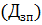 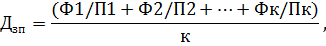 где:  – показатель достижения плановых значений показателей муниципальной программы;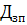 к – количество показателей программы (определяется в соответствии с таблицей № 3);Ф – фактические значения показателей программы за рассматриваемый период;П – планируемые значения достижения показателей муниципальной программы за рассматриваемый период (определяются в соответствии с показателями таблицы № 1,3);- Эффективности использования средств местного бюджета:Оценка эффективности использования средств местного бюджета рассчитывается как: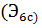 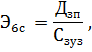 где: – показатель эффективности использования бюджетных средств;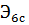  – показатель достижения целей и решения задач 
муниципальной программы; – показатель степени выполнения запланированного уровня затрат, который рассчитывается по формуле: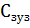 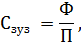 где:Ф – фактическое использование бюджетных средств в рассматриваемом периоде на реализацию муниципальной программы;П – планируемые расходы местного бюджета на реализацию муниципальной программы.Эффективность будет тем выше, чем выше уровень достижения плановых значений показателей (индикаторов) и ниже уровень использования бюджетных средств;- Степени своевременности реализации мероприятий муниципальной программы:Оценка степени своевременности реализации мероприятий муниципальной программы производится по формуле: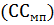 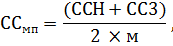 где: – степень своевременности реализации мероприятий муниципальной программы (процентов);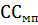 ССН – количество мероприятий, выполненных с соблюдением установленных плановых сроков начала реализации;ССЗ – количество мероприятий муниципальной программы, завершенных с соблюдением установленных сроков;м – количество мероприятий муниципальной программы (определяется на основании данных таблицы № 1).10. Ожидаемые результаты муниципальной программыРешение задач и достижение главной цели муниципальной программы позволит к 2019 году достигнуть следующих основных результатов:- приобретение периодической печати для комплектования библиотечного фонда МКУ «Центр культуры и досуга» администрации Николаевского городского поселения (филиал библиотеки пос. Николаевка, филиал библиотеки с. Ключевое),улучшение показателей по посещению читателей на 1,0 %;- повышение профессионального уровня специалистов через курсы повышения квалификации, участие в семинарах и совещаниях, повысят уровень профессионального мастерства 12 специалистам учреждения культуры;- увеличение численности количества проводимых мероприятий и посещаемости в 0,2%;- качественное проведение мероприятий в летний период через разнообразные формы досуга, привлечение участия детей из малообеспеченных семей в 0,1 %;- увеличение количества мероприятий, направленных на повышение уровня самодеятельных артистов,  мероприятий, направленных на утверждение российской гражданственности, воспитание чувства патриотизма, единения народов и пр.;- привлечение любительских объединений различных категорий населения для организации творческого досуга;- популяризация народного творчества через проведение и участие выставок народного и прикладного творчества.Отрасль культуры является сложной, многоуровневой системой, внутри которой решение проблем может быть только комплексным, учитывающим множество смежных факторов. Выполнение основных задач, поставленных перед учреждениями  культуры, позволит в полной мере раскрыть социально-экономический потенциал Николаевского  городского поселения, будет способствовать повышению конкурентоспособности поселения не только на  поселенческом, но и других уровнях.Ежегодно будет увеличиваться процент охвата детей, привлеченных к занятиям творчеством.Муниципальное образование «Николаевское городское поселение»Смидовичского муниципального районаЕврейской автономной областиАДМИНИСТРАЦИЯ ГОРОДСКОГО ПОСЕЛЕНИЯПОСТАНОВЛЕНИЕ14.01.2020                                                                                                                                                         № 6/1пос. НиколаевкаО внесении изменений в постановление администрации Николаевского городского поселения Смидовичского муниципального района Еврейской автономной области от 22.05.2018 № 225 «Об утверждении Положения о Совете предпринимателей и состава Совета предпринимателей при администрации Николаевского городского поселения»          В соответствии с Уставом муниципального образования «Николаевское городское поселение» Смидовичского муниципального района Еврейской автономной области, в целях обеспечения эффективного взаимодействия органов местного самоуправления  и субъектов предпринимательской деятельности в решении вопросов социально-экономического развития Николаевского городского поселения, повышение деловой активности граждан администрация  городского поселенияПОСТАНОВЛЯЕТ:   1.  Внести в постановление администрации Николаевского городского поселения Смидовичского муниципального района Еврейской автономной области от 22.05.2018 № 225 «Об утверждении Положения о Совете предпринимателей и состава Совета предпринимателей при администрации Николаевского городского поселения» следующие изменения:1.1.  Пункт 3 постановления изложить в следующей редакции  «Контроль за исполнением настоящего постановления возложить на заместителя главы администрации И.В. Горноскуль»;1.2. Внести в состав Совета предпринимателей при администрации Николаевского городского поселения, утвержденный вышеуказанным постановлением следующие изменения:- исключить  «Газян Татьяна Петровна индивидуальный предприниматель, заместитель председателя Совета предпринимателей» включить  «Трофимова Евгения Юрьевна индивидуальный предприниматель, заместитель председателя Совета предпринимателей; - исключить «Леготина Анастасия Григорьевна старший специалист администрации Николаевского городского поселения» включить «Майорова Галина Павловна старший специалист администрации Николаевского городского поселения;- исключить «Сылко Надежда Валерьевна консультант главный-бухгалтер администрации Николаевского городского поселения».   2. Контроль за исполнением настоящего постановления возложить на заместителя главы администрации  И.В. Горноскуль.   3. Опубликовать настоящее постановление  в официальном  печатном издании муниципального образования Николаевское городское поселение - информационном бюллетене «Исток».     4.  Настоящее постановление вступает в силу  после дня его официального опубликования.Глава администрацииНиколаевского городского поселения                                                                                             И.В. МардановМуниципальное образование «Николаевское городское поселение»Смидовичского муниципального района Еврейской автономной областиАДМИНИСТРАЦИЯ ГОРОДСКОГО ПОСЕЛЕНИЯ                                                                         ПОСТАНОВЛЕНИЕ14.01.2020                                                                                                                                                            № 6   пос. НиколаевкаОб утверждении муниципальной программы «Культура муниципального образования «Николаевское городское поселение» на 2020 – 2022 годы»В соответствии со статьей 179 Бюджетного кодекса Российской Федерации,  Федеральным Законом от 06.10.2003г. № 131-ФЗ «Об общих принципах организации местного самоуправления в Российской Федерации», Уставом муниципального образования «Николаевское городское поселение», постановлением администрации городского поселения от 25.02.2014 № 16 «Об утверждении порядка принятия решений о разработке, формировании, реализации муниципальных программ муниципального образования «Николаевское городское поселение» и проведения оценки эффективности их реализации» администрация городского поселения ПОСТАНОВЛЯЕТ:1.Утвердить муниципальную программу «Культура муниципального образования «Николаевское городское поселение» на 2020 – 2022 годы».2. Контроль  за исполнением настоящего постановления  возложить на заместителя главы   администрации Николаевского городского поселения И.В. Горноскуль.3. Опубликовать  настоящее  постановление  в  информационном бюллетене «Исток» и официальном сайте администрации Николаевского городского поселения.4. Настоящее постановление вступает в силу после дня его официального опубликования.Глава администрацииНиколаевского городского поселения	И.В. МардановГотовил :и. о. начальника отдела финансовогои бухгалтерского учета                              	  А.В.Степашко      УТВЕРЖДЕНА      постановлением администрации       городского поселения                                                                                      	 от 14.01.2020 №6Муниципальная программа «Культура муниципального образования «Николаевское городское поселение» на 2020-2022 годы»Паспорт муниципальной программы «Культура муниципального образования «Николаевское городское поселение» на 2020 – 2022 годы»2. Общая характеристика сферы реализации муниципальной программы, в том числе основных проблем и прогноз ее развитияУчреждения культуры являются самыми доступными для жителей поселения, где они могут раскрыть свой художественный потенциал, реализовать себя, как творческая личность, провести интересно с пользой свой досуг. Дом культуры, это единственное место в поселении, где могут встретиться и пообщаться люди разного возраста. Очень много задумок, идей, которые без новых технологий воплотить в жизнь просто невозможно. Основной проблемой остается недостаточное количество средств местного бюджета. Администрация Николаевского городского поселения одним из выходов из положения считает привлечение федеральных, областных средств на условиях со финансирования. Сеть учреждений культуры, расположенных на территории Николаевского городского поселения составляют: 1. Муниципальное учреждение культуры – два учреждения. 2. Информационное библиотечное подразделение муниципальных  казенных учреждений  культуры  поселенческих домов культуры пос. Николаевка- одно подразделение, с. Ключевое – одно подразделение. 3. В муниципальной собственности Николаевского городского поселения имеются памятники - 1, обелиск - 2.В настоящее время в Николаевском городском поселении имеется ряд проблем, влияющих на развитие культуры, требующих неотложного решения, в том числе: недостаточное финансирование для приобретения звуковой аппаратуры светового оборудования,  костюмов для проведения мероприятий,  системы видеонаблюдения, замена пожарной сигнализации, текущий ремонт в зданиях муниципальных учреждений.Реализация муниципальной программы позволит решить указанные проблемы и добиться значительного роста основных показателей развития культуры на территории Николаевского городского поселения.3. Приоритеты, цели, задачи, и показатели их достижения3.1. Приоритеты программы:-Создание условий по привлечению населения для участия в культурно-массовых мероприятиях-Создание условий по привлечению населения в работе клубных формирований и любительских объединениях	3.2. Цели программы:- Сохранение и развитие культурного и исторического наследия народа; - укрепление материальной базы учреждений культуры;- развитие и пропаганда самодеятельного народного творчества;- организация досуга населения; -реализация стратегической роли культуры как духовно—нравственного развития личности;-формирование единого культурного и информационного пространства;-создание условий для поддержки перспективных направлений развития культуры.3.3. Задачи программы:-удовлетворение потребностей населения в сохранении и развитии традиционного народного художественного творчества, любительского искусства, другой самодеятельной творческой инициативы и социально-культурной активности населения;-создание благоприятных условий для организации культурного досуга и отдыха жителей муниципального образования;-предоставление услуг социально-культурного, просветительского, оздоровительного и развлекательного характера, доступных для широких слоев населения;-развитие современных форм организации культурного досуга с учетом потребностей различных социально - возрастных групп населения; организация библиотечного обслуживания населения поселения;3.4.  Перечень показателей (индикаторов)муниципальной программыСостав показателей (индикаторов) муниципальной программы увязан с основными мероприятиями и позволяет оценить ожидаемые результаты и эффективность ее реализации. Данная система обеспечивает возможность проверки и подтверждения достижения установленных плановых значений рассматриваемых показателей (индикаторов).Оценка достижения цели муниципальной программы производится посредствам следующих показателей (индикаторов):1) Количество посетителей культурно-досуговых мероприятий (человек).Посещаемость учреждений культуры (библиотек, музеев, театрально-концертных организаций, учреждений культурно-досугового типа) является одним из целевых ориентиров развития сферы культуры, установленных в Концепции долгосрочного социально-экономического развития Российской Федерации на период до 2022 года, утвержденной Распоряжением Правительства Российской Федерации от 17.11.2008 № 1662-р. Данный индикатор отражает востребованность у населения муниципальных услуг в сфере культуры, а также удовлетворение потребностей личности в ее культурно-творческом самовыражении, освоении накопленных обществом культурных и духовных ценностей.Индикатор рассчитан исходя из количества посетителей, по отношению к предыдущему году.2) Количество пользователей филиалов библиотек (человек).Индикатор рассчитан исходя из количества пользователей библиотек, по отношению к предыдущему году.3) Количество книговыдач из фондов библиотеки (экземпляров).Индикатор рассчитан исходя из количества книговыдач экземпляров, по отношению к предыдущему году.4) Количество клубных формирований.Индикатор рассчитан исходя из количества клубных формирований, по отношению к предыдущему году.5) Количество зданий (помещений) учреждений культуры  Николаевского городского поселения, в отношении которых проведен капитальный ремонт.Индикатор рассчитан исходя из количества зданий (помещений) учреждений культуры, в отношении которых проведен капитальный  ремонт, к общему количеству объектов культурного наследия Николаевского городского поселения.6) Количество участников клубных формирований (человек).Индикатор рассчитан исходя из количества человек принимающих участие в клубных формированиях, по отношению к предыдущему году.7) Количество проведенных информационных, культурно-массовых мероприятий.Индикатор рассчитан исходя из количества проведенных информационных, культурно-массовых мероприятий, по отношению к предыдущему году.Значения показателей (индикаторов) муниципальной программы ее реализации приведены в таблице 1.Таблица 14. Сроки и  этапы реализации  муниципальной  программы                                                                                                             Таблица 2 Система программных мероприятий                                                                                                    Таблица 36. Механизм реализации ПрограммыДля единого подхода к выполнению всего комплекса мероприятий муниципальной программы, целенаправленного и эффективного расходования финансовых средств, выделенных на ее реализацию, необходимо четкое взаимодействие между ответственным исполнителем муниципальной программы и участниками муниципальной  программы.Ответственный исполнитель:- организует реализацию муниципальной программы, вносит предложения о внесении изменений в муниципальную программу и несет ответственность за достижение показателей (индикаторов) муниципальной программы, а также конечных результатов ее реализации;- представляет ежеквартальные, ежегодные и итоговые отчеты о реализации программы;- запрашивает у участника муниципальной программы сведения, необходимые для отчетов.Участник муниципальной программы:- обеспечивает разработку и реализацию мероприятий муниципальной программы в рамках своей компетенции;- представляют в установленный срок ответственному исполнителю информацию о ходе реализации мероприятий муниципальной программы (ведомственной целевой программы), в реализации которых принимали участие;- представляют ответственному исполнителю информацию, необходимую для проведения оценки эффективности реализации и подготовки годовых отчетов;- несет ответственность за достижение целевых показателей муниципальной программы, в реализации которой принимали участие.Исполнители мероприятий несут ответственность за качественное и своевременное их выполнение, целевое и рациональное использование финансовых средств в соответствии с действующим законодательством. В соответствии с предусмотренными муниципальной программой объемами финансирования. В рамках муниципальной программы предусматривается выполнение муниципальных заданий учреждениями культуры следующих муниципальных услуг:-библиотечное, библиографическое обслуживание и информационное обслуживание пользователей библиотеки;- организация деятельности клубных формирований и формирований самодеятельного народного творчества.Ведомственный перечень муниципальных услуг (работ), оказываемых (выполняемых) муниципальными учреждениями  культуры Николаевского городского поселения утверждается  постановлением администрации городского поселения.7.Ресурсное обеспечение  программы.Финансовой основой реализации программы являются средства бюджета муниципального образования «Николаевское городское поселение» Смидовичского  муниципального района Еврейской автономной области.Возможность привлечения дополнительных средств для финансирования программы учитываются как прогноз со финансирования на основе соглашений (договоров) между участниками финансового обеспечения программы.Объемы финансирования программы ежегодно уточняются при формировании бюджета Николаевского городского поселения на очередной финансовый год, исходя из возможностей бюджета городского поселения и затрат необходимых для реализации программы, путем внесения изменений в программу.Ресурсное обеспечение муниципальной программы за счет средств местного бюджетаТаблица 4Структура финансирования  муниципальной программыНиколаевского  городского поселения по направлениям расходов«Культура муниципального образования «Николаевское  городское поселение» на 2020-2022 годы»Таблица 58.  Методика  оценки эффективности муниципальной программыОценка эффективности реализации муниципальной программы осуществляется на основе оценки:- Степени достижения целей и решения задач муниципальной программы:Степень достижения целей и решения задач муниципальной программы  осуществляется в соответствии со следующей формулой:где:  – показатель достижения плановых значений показателей муниципальной программы;к – количество показателей программы (определяется в соответствии с таблицей № 3);Ф – фактические значения показателей программы за рассматриваемый период;П – планируемые значения достижения показателей муниципальной программы за рассматриваемый период (определяются в соответствии с показателями таблицы № 1,3);- Эффективности использования средств местного бюджета:Оценка эффективности использования средств местного бюджета рассчитывается как:где: – показатель эффективности использования бюджетных средств; – показатель достижения целей и решения задач 
муниципальной программы; – показатель степени выполнения запланированного уровня затрат, который рассчитывается по формуле:где:Ф – фактическое использование бюджетных средств в рассматриваемом периоде на реализацию муниципальной программы;П – планируемые расходы местного бюджета на реализацию муниципальной программы.Эффективность будет тем выше, чем выше уровень достижения плановых значений показателей (индикаторов) и ниже уровень использования бюджетных средств;- Степени своевременности реализации мероприятий муниципальной программы:Оценка степени своевременности реализации мероприятий муниципальной программы  производится по формуле:где: – степень своевременности реализации мероприятий муниципальной программы (процентов);ССН – количество мероприятий, выполненных с соблюдением установленных плановых сроков начала реализации;ССЗ – количество мероприятий муниципальной программы, завершенных с соблюдением установленных сроков;м – количество мероприятий муниципальной программы (определяется на основании данных таблицы № 1).10. Ожидаемые результаты муниципальной программыРешение задач и достижение главной цели муниципальной программы позволит к 2022 году достигнуть следующих основных результатов:- приобретение периодической печати для комплектования библиотечного фонда МКУ «Центр культуры и досуга» администрации Николаевского городского поселения (филиал библиотеки пос. Николаевка, филиал библиотеки с. Ключевое), улучшение показателей по посещению читателей на 1,0 %;- повышение профессионального уровня специалистов через курсы повышения квалификации, участие в семинарах и совещаниях, повысят уровень профессионального мастерства специалистам учреждения культуры;- увеличение численности количества проводимых мероприятий и посещаемости в 0,2%;- качественное проведение мероприятий в летний период через разнообразные формы досуга, привлечение участия детей из малообеспеченных семей в 0,1 %;- увеличение количества мероприятий, направленных на повышение уровня самодеятельных артистов,  мероприятий, направленных на утверждение российской гражданственности, воспитание чувства патриотизма, единения народов и пр.;- привлечение любительских объединений различных категорий населения для организации творческого досуга;- популяризация народного творчества через проведение и участие выставок народного и прикладного творчества.Отрасль культуры является сложной, многоуровневой системой, внутри которой решение проблем может быть только комплексным, учитывающим множество смежных факторов. Выполнение основных задач, поставленных перед учреждениями  культуры, позволит в полной мере раскрыть социально-экономический потенциал Николаевского  городского поселения, будет способствовать повышению конкурентоспособности поселения не только на  поселенческом, но и других уровнях.Ежегодно будет увеличиваться процент охвата детей, привлеченных к занятиям творчеством.Муниципальное образование «Николаевское городское поселение»Смидовичского муниципального районаЕврейской автономной областиАДМИНИСТРАЦИЯ ГОРОДСКОГО ПОСЕЛЕНИЯПОСТАНОВЛЕНИЕ16.01.2020                                                                                               				                  № 09п. НиколаевкаОб утверждении порядка уведомления руководителем муниципального предприятия, руководителем муниципального учреждения представителя нанимателя (работодателя), муниципальным служащим о личной заинтересованности при исполнении должностных обязанностей, которая приводит или может привести к конфликту интересовВ целях осуществления контроля за соблюдением требований законодательства по противодействию коррупции на территории муниципального образования «Николаевское городское поселение» Смидовичского района Еврейской автономной области, в соответствии со ст. 13.3. Федерального закона от 25.12.2008 N 273-ФЗ «О противодействии коррупции», на основании Устава муниципального образования «Николаевское городское поселение» Смидовичского района Еврейской автономной области, администрация городского поселения ПОСТАНОВЛЯЕТ:1. Утвердить прилагаемый Порядок уведомления руководителем муниципального предприятия, руководителем муниципального учреждения представителя нанимателя (работодателя), муниципальным служащим о личной заинтересованности при исполнении должностных обязанностей, которая приводит или может привести к конфликту интересов, согласно приложению к настоящему постановлению.2. Ознакомить руководителей муниципальных предприятий и руководителей муниципальных учреждений, муниципальных служащих, с настоящим постановлением под роспись в срок до 01 февраля 2020 г.3. Контроль за исполнением настоящего постановления оставляю за собой.4. Опубликовать настоящее постановление в официальном печатном издании муниципального образования «Николаевское городское поселение» - в информационном бюллетене «Исток».5. Настоящее постановление вступает в силу после дня его официального опубликования.Глава администрации городского поселения							  И.В. МардановУтвержден постановлением администрации Николаевского городского поселенияот 16.01.2020 № 09ПОРЯДОК
уведомления руководителем муниципального предприятия, руководителем муниципального учреждения, муниципальным служащим представителя  нанимателя (работодателя) о личной заинтересованности при исполнении должностных обязанностей, которая  приводит или может привести к конфликту интересов1. Настоящий порядок устанавливает процедуру уведомления руководителем муниципального предприятия, руководителем муниципального учреждения, муниципальным служащим представителя нанимателя (работодателя) о личной заинтересованности при исполнении должностных обязанностей, которая приводит или может привести к конфликту интересов (далее - Порядок, уведомление).1.1. В настоящем Порядке используется понятия «конфликт интересов», «личная заинтересованность», установленные статьей 10 Федерального закона от 25.12.2008 N 273-ФЗ «О противодействии коррупции».1.2. Представитель нанимателя (работодатель) - лицо, наделённое полномочиями по совершению от имени администрации муниципального образования «Николаевское городское поселение» Смидовичского муниципального района Еврейской автономной области действий, связанных с назначением руководителя муниципального предприятия, муниципального учреждения, прекращением его полномочий, заключением и прекращением с ним трудового договора.2. Руководитель муниципального предприятия, руководитель муниципального учреждения (далее - руководитель) обязан принимать меры по недопущению любой возможности возникновения конфликта интересов и урегулированию возникшего конфликта.3. Руководитель обязан письменно уведомить представителя нанимателя (работодателя) о возникшей личной заинтересованности, которая приводит или может привести к конфликту интересов, не позднее одного рабочего дня, следующего за днем возникновения у руководителя личной заинтересованности.Уведомление составляется руководителем по форме согласно приложению к настоящему Порядку. К уведомлению прилагаются имеющиеся в распоряжении руководителя материалы, подтверждающие факты, изложенные в нем. Сведения, составляющие государственную тайну, в уведомление не включаются. В необходимых случаях такие сведения представляются в установленном порядке с соблюдением требований по обеспечению режима секретности и защиты государственной тайны.При нахождении руководителя вне установленного места работы (командировка, отпуск, временная нетрудоспособность) он уведомляет представителя нанимателя (работодателя) о возникновении личной заинтересованности любыми доступными средствами связи, а по прибытии к месту работы обеспечивает передачу письменного уведомления в течение одного рабочего дня со дня прибытия.4. Уведомление передаётся руководителем в администрацию муниципального образования «Николаевское городское поселение» Смидовичского района Еврейской автономной области, осуществляющее функции и полномочия учредителя муниципального предприятия, муниципального учреждения.Регистрация уведомления производится в день поступления, на уведомлении указывается регистрационный номер, дата регистрации, фамилия, имя, отчество (при наличии) и подпись муниципального служащего, зарегистрировавшего уведомление.Копия зарегистрированного уведомления передается руководителю, при этом на передаваемой руководителю копии уведомления указывается его регистрационный номер, дата регистрации, фамилия, инициалы и подпись муниципального служащего, зарегистрировавшего уведомление. Отказ в регистрации уведомления, а также не предоставление руководителю копии зарегистрированного уведомления не допускаются. Копия уведомления с отметками, подтверждающими его регистрационный номер, дату регистрации, фамилию, имя, отчество (при наличии) и подпись муниципального служащего, зарегистрировавшего уведомление, приобщается к личному делу руководителя. 5. Глава администрации не позднее рабочего дня, следующего за днем регистрации уведомления, проводит собеседование с руководителем, представившим уведомление, получает от него письменные пояснения (при необходимости) и принимает по поступившему уведомлению одно из следующих решений:а) признать, что при исполнении должностных обязанностей руководителем, представившим уведомление, конфликт интересов отсутствует;б) признать, что при исполнении должностных обязанностей руководителем, представившим уведомление, личная заинтересованность приводит или может привести к конфликту интересов.Решение оформляется в письменном виде и в течение трех рабочих дней со дня принятия доводится до руководителя, представившего уведомление, под роспись.6. В случае принятия решения, предусмотренного подпунктом «б» пункта 5 настоящего Порядка, глава администрации обеспечивает принятие мер по предотвращению или урегулированию конфликта интересов либо рекомендует руководителю, представившему уведомление, принять такие меры. В этом случае устанавливается срок, когда руководитель, представивший уведомление, должен принять конкретные меры по предотвращению или урегулированию конфликта интересов, информация о котором доводится до руководителя под роспись.Предотвращение или урегулирование конфликта интересов может состоять в изменении должностного положения руководителя, являющегося стороной конфликта интересов, вплоть до его отстранения от исполнения должностных обязанностей в установленном порядке и (или) в отказе его от выгоды, явившейся причиной возникновения конфликта интересов.7. В случае непринятия руководителем, представившим уведомление, мер по предотвращению или урегулированию конфликта интересов, глава администрации обеспечивает применение к руководителю, допустившему правонарушение, мер юридической ответственности, предусмотренных законодательством Российской Федерации.Приложение
к Порядку уведомления руководителем муниципального
предприятия, руководителем муниципального учреждения
представителя нанимателя (работодателя) о личной
заинтересованности при исполнении должностных
обязанностей, которая приводит или может
привести к конфликту интересов

Муниципальное образование «Николаевское городское поселение»Смидовичского муниципального районаЕврейской автономной областиАДМИНИСТРАЦИЯ ГОРОДСКОГО ПОСЕЛЕНИЯПОСТАНОВЛЕНИЕ16.01.2020                                                                             				                               № 10п. НиколаевкаОб утверждении Правил проведения обязательного общественного осуждения закупок товаров, работ, услуг для обеспечения муниципальных нуждВ соответствии с частью 2 статьи 20 Федерального закона «О контрактной системе в сфере закупок товаров, работ, услуг для обеспечения государственных и муниципальных нужд», Уставом Николаевского городского поселения  администрация городского поселения ПОСТАНОВЛЯЕТ:1. Утвердить прилагаемые Правила проведения обязательного общественного обсуждения закупок товаров, работ, услуг для обеспечения государственных и муниципальных нужд.2. Определить уполномоченное должностное лицо – главного специалиста-эксперта (экономист) Пастушок С.В ответственным за организацию мероприятий, предусмотренных прилагаемыми Правилами.3. Контроль за исполнением настоящего постановления оставляю за собой.4. Опубликовать настоящее постановление в официальном печатном издании муниципального образования «Николаевское городское поселение» - в информационном бюллетене «Исток».5. Настоящее постановление вступает в силу после дня его официального опубликования.Глава администрации городского поселения							  И.В. МардановУтвержден
постановлением администрации
Николаевского городского поселенияот 16.01.2020 № 10Правила проведения обязательного общественного осуждения закупок товаров, работ, услуг для обеспечения муниципальных нужд1. Настоящие Правила устанавливают порядок и случаи проведения обязательного общественного обсуждения закупок товаров, работ, услуг для обеспечения государственных и муниципальных нужд в соответствии с Федеральным законом "О контрактной системе в сфере закупок товаров, работ, услуг для обеспечения государственных и муниципальных нужд" (далее соответственно - закупка, общественное обсуждение, Федеральный закон).2. Общественное обсуждение проводится в случае осуществления закупок путем проведения конкурсов и аукционов при начальной (максимальной) цене контракта, составляющей или превышающей 500 млн. рублей, за исключением закупок, осуществляемых:а) с применением закрытых способов определения поставщиков (подрядчиков, исполнителей);б) при выполнении работ по строительству, реконструкции, капитальному ремонту, сносу объекта капитального строительства в случае, предусмотренном частью 2 статьи 63 Федерального закона;г) путем проведения повторного конкурса, электронного аукциона (в случае его проведения в соответствии с частью 4 статьи 71 Федерального закона).3. Общественное обсуждение начинается с даты размещения в единой информационной системе в сфере закупок плана-графика закупок (далее соответственно - единая информационная система, план-график), содержащего информацию о закупке, подлежащей в соответствии с настоящими Правилами общественному обсуждению, и заканчивается не позднее срока, до истечения которого определение поставщика (подрядчика, исполнителя) может быть отменено в соответствии со статьей 36 Федерального закона.4. Общественное обсуждение проводится заказчиками, иными лицами, осуществляющими закупки в соответствии с Федеральным законом (далее - заказчики), в отношении соблюдения ими требований законодательства Российской Федерации и иных нормативных правовых актов о контрактной системе в сфере закупок товаров, работ, услуг для обеспечения государственных и муниципальных нужд. При этом в случае передачи в соответствии с Бюджетным кодексом Российской Федерации полномочий государственного, муниципального заказчика бюджетному, автономному учреждению, государственному, муниципальному унитарному предприятию, иному юридическому лицу, общественное обсуждение осуществляется указанным учреждением, унитарным предприятием, иным юридическим лицом от лица соответствующего органа или организации, являющихся государственными, муниципальными заказчиками и передавших им полномочия государственного, муниципального заказчика.5. В общественном обсуждении могут на равных условиях принимать участие любые юридические и физические лица, в том числе зарегистрированные в качестве индивидуальных предпринимателей, государственные органы и органы местного самоуправления (далее - участники общественного обсуждения).6. Участники общественного обсуждения в течение срока, предусмотренного пунктом 3 настоящих Правил, размещают замечания и (или) предложения в разделе "Обязательное общественное обсуждение закупок" официального сайта единой информационной системы в информационно-телекоммуникационной сети "Интернет" (далее - специализированный раздел) после прохождения процедуры регистрации в единой информационной системе в соответствии с установленным порядком ее функционирования.7. Замечания и (или) предложения участников общественного обсуждения, поступившие в специализированный раздел, проходят в закрытой части единой информационной системы предварительную проверку, осуществляемую оператором единой информационной системы, в целях исключения замечаний и (или) предложений, содержащих ненормативную лексику, и размещаются в открытой части единой информационной системы не позднее дня, следующего за днем их поступления.8. Заказчик в течение 2 рабочих дней со дня, следующего за днем размещения в специализированном разделе участником общественного обсуждения замечания и (или) предложения, размещает в специализированном разделе ответ по существу размещенных замечания и (или) предложения. При этом такой ответ автоматически направляется участнику общественного обсуждения на адрес электронной почты, указанный при его регистрации в специализированном разделе.9. По результатам рассмотрения замечаний и (или) предложений участников общественного обсуждения заказчик вправе в соответствии с Федеральным законом внести изменения в план-график, извещение об осуществлении закупки, документацию о закупке или отменить определение поставщика (подрядчика, исполнителя). В случае отмены определения поставщика (подрядчика, исполнителя) общественное обсуждение заканчивается.Муниципальное образование «Николаевское городское поселение»Смидовичского муниципального районаЕврейской автономной областиАДМИНИСТРАЦИЯ ГОРОДСКОГО ПОСЕЛЕНИЯПОСТАНОВЛЕНИЕ16.01.2020                                                                                                                                                            № 11п. НиколаевкаОб утверждении Положения об обеспечении безопасности людей на водных объектах, охране их жизни и здоровья на территории Николаевского городского поселенияВ соответствии с Водным кодексом Российской Федерации, федеральными законами от 21.12.1994 № 68-ФЗ «О защите населения и территорий от чрезвычайных ситуаций природного и техногенного характера» и от 06.10.2003 № 131-ФЗ «Об общих принципах организации местного самоуправления в Российской Федерации», и на основании Устава муниципального образования ПОСТАНОВЛЯЕТ:1. Утвердить прилагаемое Положение об обеспечении безопасности людей на водных объектах, охране их жизни и здоровья на территории поселения согласно приложению.2. Определить уполномоченное должностное лицо – начальника отдела ЖКХ, ГО и ЧС Ротарь С.В. ответственным за организацию мероприятий, предусмотренных прилагаемым Положением.3. Контроль за исполнением настоящего постановления оставляю за собой.4. Опубликовать настоящее постановление в официальном печатном издании муниципального образования «Николаевское городское поселение» - в информационном бюллетене «Исток».5. Настоящее постановление вступает в силу после дня его официального опубликования.Глава администрации городского поселения							  И.В. МардановУтверждено постановлением Администрации Николаевского городского поселенияот 16.01.2020 № 11Положение об обеспечении безопасности людей на водных объектах, охране их жизни и здоровья на территории Николаевского городского поселения Положение определяет мероприятия по обеспечению безопасности людей на водных объектах, охране их жизни и здоровья на территории поселения.1. Основные понятияВ настоящем Положении используются следующие понятия:водный объект - сосредоточение вод на поверхности суши в формах ее рельефа либо в недрах, имеющее границы, объем и черты водного режима;пользование водными объектами (водопользование) - юридически обусловленная деятельность граждан и юридических лиц, связанная с использованием водных объектов;водопользователь - гражданин или юридическое лицо, которым предоставлены права пользования водными объектами;лицензия на водопользование - специальное разрешение на пользование водными объектами или их частями на определенных условиях;безопасность людей на водных объектах - создание и развитие эффективных систем профилактики безопасного поведения людей на воде, поиска и спасения людей во внутренних водах и территориальном море, надзора на водных объектах за использованием маломерных судов и базами для стоянок;охрана жизни и здоровья людей - система мер по сохранению жизни и здоровья людей.2. Общие положения2.1. Водные объекты, расположенные на территории поселения, используются для массового отдыха, купания, туризма и спорта в местах, устанавливаемых постановлением администрации поселения по согласованию с органами санитарно-эпидемиологического надзора и государственной инспекции по маломерным судам.2.2. Ограничения, приостановление и запрещение использования водных объектов для купания, массового отдыха, плавания на маломерных судах или других рекреационных целей осуществляется в соответствии с Водным кодексом РФ с обязательным оповещением населения муниципального района через средства массовой информации, специальными информационными знаками или иными способами.2.3. Администрация городского поселения ежегодно рассматривает состояние охраны жизни людей на водных объектах и утверждает годовой план обеспечения безопасности людей на водных объектах.2.4. Руководители предприятий, учреждений и организаций при проведении коллективных выездов на отдых или других массовых мероприятий на водоемах назначают лиц, ответственных за безопасность людей на воде, общественный порядок и охрану окружающей среды.3. Требования к местам массового отдыха, расположенным на водных объектах3.1. До начала купального сезона комиссия, образованная постановлением администрации городского поселения, должна осмотреть места массового отдыха и выдать письменное заключение о пригодности данного места для организации массового отдыха населения.3.2. Открытие и эксплуатация мест массового отдыха без положительного заключения комиссии запрещается.3.3. На период купального сезона водопользователи (землепользователи береговой черты - мест массового отдыха) организуют развертывание спасательных постов с необходимыми плавсредствами, оборудованием, снаряжением и обеспечивают дежурство спасателей для предупреждения несчастных случаев и оказания помощи терпящим бедствие на воде.3.4. Контроль за работой спасательных постов возлагается на водопользователей (землепользователей береговой черты - мест массового отдыха, в т.ч. арендаторов) и ответственное лицо администрации городского поселения администрации.3.5. Береговая территория мест массового отдыха должна иметь ограждение, а дно его акватории должно быть очищено от водных растений, коряг, стекла, камней и других предметов, а также иметь пологий спуск до глубины два метра.3.6. Места массового отдыха оборудуются стендами с материалами по профилактике несчастных случаев с людьми на воде, данными о температуре воды и воздуха.3.7. В местах массового отдыха устанавливается мачта высотой 8 - 10 метров для подъема сигналов: желтый флаг (50 x 70 см) - купание разрешено, черный шар диаметром один метр - купание запрещено.3.8. Места массового отдыха должны иметь телефонную (сотовую или радио) связь и помещение для оказания пострадавшим первой медицинской помощи.4. Обеспечение безопасности людей на водных объектах4.1. Мероприятия по обеспечению безопасности людей на водных объектах:- определение и проведение освидетельствования мест массового отдыха населения на водных объектах;- организация взаимодействия привлекаемых сил и средств для спасания людей на воде.- проведение профилактической и пропагандистской работы по предупреждению несчастных случаев с людьми на воде;- обеспечение охраны общественного порядка в местах массового отдыха населения;- оказание медицинской помощи пострадавшим на воде;- определение мест выставления сезонных спасательных постов, укомплектованных подготовленными и аттестованными спасателями и оснащенных в соответствии с типовым табелем оснащения;- организация деятельности аварийно-спасательного формирования по обеспечению безопасности людей на побережье и водных объектах.4.2. Меры безопасности населения на водных объектах.4.2.1. При отдыхе на водных объектах запрещается:- купание в местах, где выставлены щиты с предупреждениями и запрещающими надписями;- заплывать за буйки, обозначающие границы плавания;- подплывать к моторным, весельным лодкам и другим плавательным средствам;- прыгать в воду с катеров, лодок, причалов, а также сооружений, не предназначенных для этих целей;- загрязнять и засорять водоемы;- распивать спиртные напитки, купаться в состоянии алкогольного или наркотического опьянения;- приводить (приносить) животных;- оставлять мусор на берегу, в гардеробах и раздевалках;- играть с мячом и в спортивные игры в не отведенных для этих целей местах, а также допускать в воде действия, ставящие под угрозу безопасность других купающихся;- подавать сигналы ложной тревоги;- плавать на досках, бревнах, лежаках, автомобильных камерах и других средствах, не являющихся плавательными.4.2.2. Меры по обеспечению безопасности детей на водных объектах.- безопасность детей на воде обеспечивается правильным выбором и оборудованием места купания, систематической разъяснительной работой с детьми о правилах поведения на воде и соблюдением мер предосторожности;- за купающимися детьми должно вестись непрерывное наблюдение дежурными воспитателями и медицинскими работниками.4.2.3. Меры безопасности на льду:- при переходе по льду необходимо пользоваться оборудованными ледовыми переправами или проложенными тропами, а при их отсутствии, прежде чем двигаться по льду, следует наметить маршрут в прочности льда с помощью палки. Если лед непрочен, необходимо прекратить движение и возвращаться по своим следам, делая первые шаги без отрыва ног от поверхности льда;- категорически запрещается проверять прочность льда ударами ноги, прыгать и бегать по льду;- во время движения по льду следует обращать внимание на его поверхность, обходить опасные места и участки, покрытые толстым слоем снега. Особую осторожность необходимо проявлять в местах, где быстрое течение, родники, выступают на поверхность кусты, трава, впадают в водоем ручьи и вливаются теплые сточные воды промышленных предприятий, ведется заготовка льда и т.п.;- при переходе по льду необходимо следовать друг за другом на расстоянии 5 - 6 метров и быть готовым оказать немедленную помощь идущему впереди;- пользоваться площадками для катания на коньках на водоемах разрешается только после тщательной проверки прочности льда. Толщина льда должна быть не менее 12 см, а при массовом катании - не менее 25 сантиметров;- во время рыбной ловли запрещается пробивать много лунок на ограниченной площади, собираться большими группами.Каждому рыболову рекомендуется иметь с собой спасательное средство в виде шнура длиной 12 - 15 метров, на одном конце закреплен груз 400 - 500 граммов, на другом - изготовлена петля.5. Полномочия органов местного самоуправления К полномочиям администрации городского поселения относится:1) организация и осуществление мероприятий по обеспечению безопасности людей на водных объектах, охране их жизни и здоровья;2) открытие купального сезона, объявление разрешенных к эксплуатации пляжей путем издания правового акта и опубликования его в средствах массовой информации;3) определение мест для массового отдыха, купания;4) утверждение состава комиссии для осмотра мест массового отдыха и определения пригодности мест для купания и отдыха;5) осуществление подготовки и содержания в постоянной готовности аварийно-спасательного формирования;6) определение перечня плавсредств и оборудования спасательных постов в местах массового отдыха населения по согласованию с Государственной инспекцией по маломерным судам;7) ограничение, приостановление и запрещение использования водных объектов для купания, массового отдыха, плавания на маломерных судах в соответствии с Водным кодексом РФ.6. Порядок финансирования мероприятий по обеспечению безопасности людей на водных объектах, охране их жизни и здоровьяФинансирование мероприятий по обеспечению безопасности людей на водных объектах, охране их жизни и здоровья является расходным обязательством городского поселения.Муниципальное образование «Николаевское городское поселение»Смидовичского муниципального районаЕврейской автономной областиАДМИНИСТРАЦИЯ ГОРОДСКОГО ПОСЕЛЕНИЯПОСТАНОВЛЕНИЕ16.01.2020                                                                                                                                                        № 12п. НиколаевкаОб определении размера вреда, причиняемого транспортными средствами, осуществляющими перевозки тяжеловесных грузов при движении по автомобильным дорогам общего пользования местного значения Николаевского городского поселенияВ соответствии с Федеральным законом от 08.11.2007 N 257-ФЗ "Об автомобильных дорогах и о дорожной деятельности в Российской Федерации и о внесении изменений в отдельные законодательные акты Российской Федерации" и Постановлением Правительства Российской Федерации от 16.11.2009 N 934 "О возмещении вреда, причиняемого транспортными средствами, осуществляющими перевозки тяжеловесных грузов по автомобильным дорогам Российской Федерации" администрация городского поселенияПОСТАНОВЛЯЕТ:1. Определить размер вреда, причиняемого транспортными средствами, осуществляющими перевозки тяжеловесных грузов, при движении таких транспортных средств по автомобильным дорогам общего пользования местного значения Николаевского городского поселения, согласно приложению к настоящему постановлению.2. Признать утратившими силу:- постановление администрации городского поселения от 16.03.2012 №24 «Об определении размера вреда, причиняемого транспортными средствами, осуществляющими перевозки тяжеловесных грузов при движении по автомобильным дорогам общего пользования местного значения Николаевского городского поселения»;3. Контроль за исполнением настоящего постановления оставляю за собой.4. Опубликовать настоящее постановление в официальном печатном издании муниципального образования «Николаевское городское поселение» - в информационном бюллетене «Исток».5. Настоящее постановление вступает в силу после дня его официального опубликования.Глава администрации городского поселения								  И.В. МардановПриложениек постановлению администрациигородского поселения от 16.01.2020 № 12РАЗМЕРВРЕДА, ПРИЧИНЯЕМОГО ТРАНСПОРТНЫМИ СРЕДСТВАМИ, ОСУЩЕСТВЛЯЮЩИМИ ПЕРЕВОЗКИ ТЯЖЕЛОВЕСНЫХ ГРУЗОВ, ПРИ ДВИЖЕНИИ ТАКИХ ТРАНСПОРТНЫХ СРЕДСТВ ПО АВТОМОБИЛЬНЫМ ДОРОГАМ ОБЩЕГО ПОЛЬЗОВАНИЯ МЕСТНОГО ЗНАЧЕНИЯ НИКОЛАЕВСКОГО ГОРОДСКОГО ПОСЕЛЕНИЯ СМИДОВИЧСКОГО МУНИЦИПАЛЬНОГО РАЙОНА ЕАОТаблица 1Размер вреда,причиняемого транспортными средствами, осуществляющими перевозки тяжеловесных грузов, при движении таких транспортных средств по автомобильным дорогам общего пользования местного значения Николаевского городского поселения Смидовичского муниципального района ЕАО, рассчитанным на нормативную (расчетную) осевую нагрузку 10 тонн/ось, вследствие превышения допустимых осевых нагрузок на каждую ось транспортного средстваПримечание: в период временных ограничений движения транспортных средств по автомобильным дорогам в связи с неблагоприятными климатическими условиями значения размера вреда, установленные в настоящей таблице, увеличиваются в 2,9 раза.Таблица 2Размер вреда,причиняемого транспортными средствами, осуществляющими перевозки тяжеловесных грузов, при движении таких транспортных средств по автомобильным дорогам общего пользования местного значения Николаевского городского поселения Смидовичского муниципального района ЕАО вследствие превышения допустимой массы транспортного средства1Наименование 
программы «Формирование комфортной городской  средына территории  муниципального образования  «Николаевское городское поселение»    на 2018-2022 годы2Основание 
для разработки Постановление правительства Российской Федерации от 10.02.2017г. № 169«Об утверждении Правил предоставления и распределения субсидий из федерального бюджета бюджетам субъектов Российской Федерации на поддержку государственных программ субъектов Российской Федерации и муниципальных программ формирования современной городской среды» 3Основные разработчики программыАдминистрация Николаевского городского поселения4Участники  муниципальной  программыАдминистрация Николаевского городского поселения5Цели программыСоздание условий для системного повышения качества и комфорта городской среды, а также условий комфортного проживания населения  муниципального образования «Николаевское городское поселение»6Основные задачи государственной программы1. Повышение уровня благоустройства дворовых территорий муниципального образования  «Николаевское городское поселение»2. Повышение уровня благоустройства общественных территорий муниципального образования  «Николаевское городское поселение»3. Повышение уровня вовлеченности заинтересованных граждан, организаций в реализацию мероприятий по благоустройству территории муниципального образования  «Николаевское городское поселение»7Сроки реализации программы2018 - 2022 годы.Целевые индикаторы и показатели  программыОсновные целевые индикаторы представлены в таблице 1Этапы и сроки реализации государственной программы2018 – 2022 годы в 5 этаповI этап – 2018 год;II этап – 2019 год;III этап – 2020 год;IV этап – 2021 год;V этап – 2022 год8Ресурсное обеспечение реализации муниципальной программы за счет средств областного бюджета и прогнозная оценка расходов федерального бюджета, бюджета Николаевского городского поселения, внебюджетных средств на реализацию целей государственной программы*Общий объем финансирования государственной программы за счет всех источников составит 190 507,9 тыс. рублей, в том числе: за счет средств областного бюджета –281,652 тыс. рублей, за счет средств федерального бюджета – 10612,400 тыс. рублей,за счет средств  бюджета Николаевского городского поселения – 1186,960 тыс. рублей (на условиях софинансирования), в том числе:2018 год всего – 2025,06 тыс. рублей, в том числе:184,096 тыс. рублей за счет средств областного бюджета, за счет средств федерального бюджета – 1656,868 тыс. рублей, 184,096 тыс. рублей за счет средств  бюджета Николаевского городского поселения;2019 год всего – 3031.152 тыс. рублей, в том числе:27.308 тыс. рублей за счет средств областного бюджета, за счет средств федерального бюджета – 2703.460 тыс. рублей, 300,384 тыс. рублей за счет средств  бюджета Николаевского городского поселения;2020 год всего – 2308,800 тыс. рублей, в том числе: 23,088 тыс. рублей за счет средств областного бюджета, за счет средств федерального бюджета – 2054,832 тыс. рублей, 230,880 тыс. рублей за счет средств бюджета Николаевского городского поселения;2021 год всего – 2308,800 тыс. рублей, в том числе: 23,088 тыс. рублей за счет средств областного бюджета;за счет средств федерального бюджета – 2054,832 тыс. рублей;230,880 тыс. рублей за счет средств бюджета Николаевского городского поселения;2022 год всего – 2407,2 тыс. рублей, в том числе: 24,072 тыс. рублей за счет средств областного бюджета, за счет средств федерального бюджета – 2142,408 тыс. рублей,240,720 тыс. рублей за счет средств бюджета Николаевского городского поселения;9Ожидаемые результаты реализации государственной программыУспешное выполнение мероприятий программы позволит обеспечить следующие результаты и показатели повышения качества и комфорта городской среды:- увеличение доли благоустроенных дворовых территорий;- увеличение доли благоустроенных общественных территорий;- увеличение вовлечения граждан в реализацию мероприятий по благоустройству.10Контроль выполнения ПрограммыКонтроль  реализации  Программы  осуществляется администрацией Николаевского городского поселения.1Наименование 
программы «Формирование комфортной городской  средына территории  муниципального образования  «Николаевское городское поселение»    на 2018-2022 годы2Основание 
для разработки Постановление правительства Российской Федерации от 10.02.2017г. № 169«Об утверждении Правил предоставления и распределения субсидий из федерального бюджета бюджетам субъектов Российской Федерации на поддержку государственных программ субъектов Российской Федерации и муниципальных программ формирования современной городской среды» 3Основные разработчики программыАдминистрация Николаевского городского поселения4Участники  муниципальной  программыАдминистрация Николаевского городского поселения5Цели программыСоздание условий для системного повышения качества и комфорта городской среды, а также условий комфортного проживания населения  муниципального образования «Николаевское городское поселение»6Основные задачи государственной программы1. Повышение уровня благоустройства дворовых территорий муниципального образования  «Николаевское городское поселение»2. Повышение уровня благоустройства общественных территорий муниципального образования  «Николаевское городское поселение»3. Повышение уровня вовлеченности заинтересованных граждан, организаций в реализацию мероприятий по благоустройству территории муниципального образования  «Николаевское городское поселение»7Сроки реализации программы2018 - 2022 годы.Целевые индикаторы и показатели  программыОсновные целевые индикаторы представлены в таблице 1Этапы и сроки реализации государственной программы2018 – 2022 годы в 5 этаповI этап – 2018 год;II этап – 2019 год;III этап – 2020 год;IV этап – 2021 год;V этап – 2022 год8Ресурсное обеспечение реализации муниципальной программы за счет средств областного бюджета и прогнозная оценка расходов федерального бюджета, бюджета Николаевского городского поселения, внебюджетных средств на реализацию целей государственной программы*Общий объем финансирования государственной программы за счет всех источников составит 190 507,9 тыс. рублей, в том числе: за счет средств областного бюджета –281,652 тыс. рублей, за счет средств федерального бюджета – 10612,4 тыс. рублей,за счет средств  бюджета Николаевского городского поселения – 1186,960 тыс. рублей (на условиях софинансирования), в том числе:2018 год всего – 2025,06 тыс. рублей, в том числе:184,096 тыс. рублей за счет средств областного бюджета, за счет средств федерального бюджета – 1656,868 тыс. рублей, 184,096 тыс. рублей за счет средств  бюджета Николаевского городского поселения;2019 год всего – 3031.152 тыс. рублей, в том числе:27.308 тыс. рублей за счет средств областного бюджета, за счет средств федерального бюджета – 2703.460 тыс. рублей, 300,384 тыс. рублей за счет средств  бюджета Николаевского городского поселения;2020 год всего – 00000 тыс. рублей, в том числе: 23,088 тыс. рублей за счет средств областного бюджета, за счет средств федерального бюджета – 2054,832 тыс. рублей, 230,880 тыс. рублей за счет средств бюджета Николаевского городского поселения;2021 год всего – 2308,800 тыс. рублей, в том числе: 23,088 тыс. рублей за счет средств областного бюджета;за счет средств федерального бюджета – 2054,832 тыс. рублей;230,880 тыс. рублей за счет средств бюджета Николаевского городского поселения;2022 год всего – 2407,2 тыс. рублей, в том числе: 24,072 тыс. рублей за счет средств областного бюджета, за счет средств федерального бюджета – 2142,408 тыс. рублей,240,720 тыс. рублей за счет средств бюджета Николаевского городского поселения;9Ожидаемые результаты реализации государственной программыУспешное выполнение мероприятий программы позволит обеспечить следующие результаты и показатели повышения качества и комфорта городской среды:- увеличение доли благоустроенных дворовых территорий;- увеличение доли благоустроенных общественных территорий;- увеличение вовлечения граждан в реализацию мероприятий по благоустройству.10Контроль выполнения ПрограммыКонтроль  реализации  Программы  осуществляется администрацией Николаевского городского поселения.Дворовые территории, в которых осуществлен ремонт  в течение 2013 -2017 годовДворовые территории, в которых осуществлен ремонт  в течение 2013 -2017 годовДворовые территории, в которых осуществлен ремонт  в течение 2013 -2017 годовДворовые территории, в которых осуществлен ремонт  в течение 2013 -2017 годов № п/пАдрес  дворовых  территорийВид выполненных ремонтных работОборудовано детскими и спортивными  площадками 1ул. Строительная 20асфальтирование, установка  бортовых камней, установка  скамеек, урн.Оборудовано 2ул. Строительная 22асфальтирование, установка  бортовых камней, установка  скамеек, урн.Оборудовано 3ул. Строительная, 24асфальтирование, установка  бортовых камней, установка  скамеек, урнОборудовано4 ул. Матросова 30-32частичное благоустройство, урны, скамейкиОборудовано5ул. Комсомольская 8ул. Лазо,1асфальтирование ЧастичноДворовые территории, территории требующие  ремонтаДворовые территории, территории требующие  ремонтаДворовые территории, территории требующие  ремонтаДворовые территории, территории требующие  ремонта 1ул. Комсомольская 4ул.  60 лет Октября  1асфальтирование, установка  бортовых камней, установка  скамеек, урн, ограждения Нет 2ул. 60 лет октября 5,7асфальтирование, установка  бортовых камней, установка  скамеек, урн, огражденияЧастично3ул. 60 лет Октября, 9асфальтирование, установка  бортовых камней, установка  скамеек, урнЧастично 4ул. Комсомольская,  2асфальтирование, установка  бортовых камней, установка  скамеек, урн, ограждения.Нет5ул. Комсомольская,7асфальтирование, установка  бортовых камней, установка  скамеек, урн, огражденияНет6ул. Комсомольская, 9асфальтирование, установка  бортовых камней, установка  скамеек, урн, огражденияНет7ул. Комсомольская,21асфальтирование, установка  бортовых камней, установка  скамеек, урн, ограждения, окувечиваниеНет8ул. Комсомольская,23асфальтирование, установка  бортовых камнейЧастично9ул. Комсомольская 31асфальтирование, установка  бортовых камней, установка  скамеек, урн, ограждения, окувечиваниеНет10ул. Линейная,3асфальтирование, установка  бортовых камней, установка  скамеек, урн, огражденияНет11ул. Линейная,5асфальтирование, установка  бортовых камней, установка  скамеек, урн, огражденияНет12ул. Линейная,7асфальтирование, установка  бортовых камней, установка  скамеек, урн, огражденияНет13ул. Линейная 9асфальтирование, установка  бортовых камней, установка  скамеек, урн, огражденияНет14ул. Линейная 11асфальтирование, установка  бортовых камней, установка  скамеек, урн, огражденияНет15ул. Линейная 13асфальтирование, установка  бортовых камней, установка  скамеек, урн, огражденияНет16ул. Кирова 6асфальтирование, установка  бортовых камней, установка  скамеек, урн, ограждения, ливневые стокиНет17ул. Кирова 6 аасфальтирование, установка  бортовых камней, установка  скамеек, урн, ограждения, ливневые стокиНет18ул. Октябрьская 20асфальтирование, установка  бортовых камней, установка  скамеек, урн, огражденияНет19ул. Октябрьская 26асфальтирование, установка  бортовых камней, установка  скамеек, урн, огражденияНет20ул. Октябрьская 31асфальтирование, установка  бортовых камней, установка  скамеек, урн, огражденияНет21ул. Октябрьская 33асфальтирование, установка  бортовых камней, установка  скамеек, урн, огражденияНет22ул. Октябрьская 35асфальтирование, установка  бортовых камней, установка  скамеек, урн, огражденияНет23ул. Октябрьская 37асфальтирование, установка  бортовых камней, установка  скамеек, урн, огражденияНет24ул. Октябрьская 39асфальтирование, установка  бортовых камней, установка  скамеек, урн, огражденияНет25ул. Октябрьская 41асфальтирование, установка  бортовых камней, установка  скамеек, урн, огражденияНет26ул. Октябрьская 43асфальтирование, установка  бортовых камней, установка  скамеек, урн, огражденияНет27ул. Лазо.40асфальтирование, установка  бортовых камней, установка  скамеек, урн, огражденияНет28ул. Маяковского 8асфальтирование, установка  бортовых камней, установка  скамеек, урн, огражденияНет29ул. Маяковского 9асфальтирование, установка  бортовых камней, установка  скамеек, урн, огражденияНет30ул. Матросова 34 асфальтирование, установка  бортовых камней, установка  скамеек, урн, огражденияНет31ул. Строительная, 1асфальтирование, установка  бортовых камней, установка  скамеек, урн, огражденияНет32ул. Строительная, 3асфальтирование, установка  бортовых камней, установка  скамеек, урн, огражденияНет33ул. Строительная, 5асфальтирование, установка  бортовых камней, установка  скамеек, урн, огражденияНет34ул. Строительная, 7асфальтирование, установка  бортовых камней, установка  скамеек, урн, огражденияНет35ул. Дорошенко,2асфальтирование, установка  бортовых камней, установка  скамеек, урн, огражденияНет36ул. Дорошенко, 6асфальтирование, установка  бортовых камней, установка  скамеек, урн, огражденияНет37ул. Дорошенко, 8асфальтирование, установка  бортовых камней, установка  скамеек, урн, огражденияНет38ул. Дорошенко, 10асфальтирование, установка  бортовых камней, установка  скамеек, урн, огражденияНетОбщественные территории (парки, скверы, зоны отдыха, бульвары)Общественные территории (парки, скверы, зоны отдыха, бульвары)Общественные территории (парки, скверы, зоны отдыха, бульвары)Общественные территории (парки, скверы, зоны отдыха, бульвары)Общественные территории (парки, скверы, зоны отдыха, бульвары)Общественные территории (парки, скверы, зоны отдыха, бульвары)Общественные территории (парки, скверы, зоны отдыха, бульвары)Общественные территории (парки, скверы, зоны отдыха, бульвары)Общественные территории (парки, скверы, зоны отдыха, бульвары)Общественные территории (парки, скверы, зоны отдыха, бульвары)Общественные территории (парки, скверы, зоны отдыха, бульвары)НаименованиеобъектаНаименованиеобъектаСостояниеобъектаСостояниеобъектаСостояниеобъектаХарактеристика  текущего состояния  объектаХарактеристика  текущего состояния  объектаХарактеристика  текущего состояния  объектаХарактеристика  текущего состояния  объектаХарактеристика  текущего состояния  объектаХарактеристика  текущего состояния  объектаНаименованиеобъектаНаименованиеобъектаСостояниеобъектаСостояниеобъектаСостояниеобъектаНаличие детской площадки(да, нет)Наличие спортивной площадки(да, нет)Наличие  ограждение (да, нет)Количество светильников наружного освещенияКоличество скамеек, шт.Количество урн, шт.Сквер ПобедыСквер ПобедыБлагоустроенныйБлагоустроенныйБлагоустроенныйнетнетда803Центральная площадьЦентральная площадьНеблагоустроеннаяНеблагоустроеннаяНеблагоустроеннаянетнетнетнетнетнетПарковая зона Парковая зона НеблагоустроенныйНеблагоустроенныйНеблагоустроенныйнетнетнет000Детская площадкаДетская площадкаБлагоустроеннаяБлагоустроеннаяБлагоустроеннаяда164№п/пЦелевые индикаторыЕд. измеренияЗначение показателяЗначение показателяЗначение показателяЗначение показателяЗначение показателя№п/пЦелевые индикаторыЕд. измерения2018 год2019 год2020 год2021 год2022 год123456781Уровень благоустройства дворовых территорий<*>:%102550751002Уровень благоустройства общественных территорий (пространств)<*>:%75100100100100№п/пНаименование мероприятий Ответственный исполнитель, соисполнитель, участникиСрок реализацииИсточник финансирования Объем финансирования 123456 «Формирование комфортной городской среды на территории Николаевского городского поселения» на 2018 – 2022 годы «Формирование комфортной городской среды на территории Николаевского городского поселения» на 2018 – 2022 годы «Формирование комфортной городской среды на территории Николаевского городского поселения» на 2018 – 2022 годы «Формирование комфортной городской среды на территории Николаевского городского поселения» на 2018 – 2022 годы «Формирование комфортной городской среды на территории Николаевского городского поселения» на 2018 – 2022 годы1.Благоустройство дворовой территории по адресу: ЕАО, Смидовичский район, п. Николаевка, ул. Дорошенко 4Администрация Николаевского городского поселения2018 годБюджет поселения 33.410,00 рублей2Благоустройство  сквера  «Победы», расположенного по адресу:  ЕАО, Смидовичский район, пос. Николаевка, ул. Лазо.Администрация Николаевского городского поселения2018 годБюджет поселения 130.686,00 рублей3Изготовление проектно-сметной документации по благоустройству   сквера  «Победы», расположенного по адресу:  ЕАО, Смидовичский район, пос. Николаевка, ул. Лазо.Администрация Николаевского городского поселения2018 годБюджет поселения 20000,00 рублей4Благоустройство детского физкультурно-оздоровительного комплекса «Малыш», расположенного по адресу:  ЕАО, Смидовичский район, пос. Николаевка, ул. Лазо.Администрация Николаевского городского поселения2019 годБюджет поселения297984,00 рублей5Изготовление проектно-сметной документации по благоустройству детского физкультурно-оздоровительного комплекса «Малыш».  Администрация Николаевского городского поселения2019 годБюджет поселения2400,00 рублейНаименование программы«Сохранность автомобильных дорог общего пользования местного значения и повышения уровня безопасности дорожного движения муниципального образования «Николаевское городское поселение» на 2018-2020 годы»Основание для разработки программы (наименование, номер и дата муниципального правового акта)- Федеральный закон от 6 октября 2003 г. № 131-ФЗ "Об общих принципах организации местного самоуправления в Российской Федерации";- Решение Собрания депутатов от 15.11.2013 № 16 «О создании муниципального дорожного фонда»Наименование заказчика программыАдминистрация муниципального образования «Николаевское городское поселение»Основные разработчики программыАдминистрация муниципального образования «Николаевское городское поселение»Цель программыСохранение автомобильных дорог общего пользования местного значения и повышения уровня  безопасности дорожного движения муниципального образования «Николаевское городское поселение»:- улучшение их транспортно - эксплуатационного состояния для осуществления бесперебойного и безопасного движения автомобильного транспорта;- увеличения мобильности и стимулирования экономической активности хозяйствующих субъектов и населения;- повышение уровня безопасности дорожного движения.Основные задачи программыУлучшение транспортно-эксплуатационного состояния автомобильных дорог общего пользования местного значения и повышения уровня  безопасности дорожного движения Николаевского городского поселенияСроки и этапы реализации программы2018 годРемонт асфальтобетонного покрытия автомобильных дорог общего пользования местного значения в  Николаевском городском поселении.- Зимнее содержание автомобильных дорог поселения (очистка от снега автотранспортом)- Исправлению профиля оснований гравийных  дорог грейдером  в  Николаевском городском поселении.- Приобретение дорожных знаков  (на желтом фоне) по ГОСТу - Нанесение горизонтальной дорожной разметке вблизи  общеобразовательных учреждений.- Приобретение материалов для изготовления ограждений на пешеходных переходах вблизи общеобразовательных учреждений.2019 годРемонт асфальтобетонного покрытия автомобильных дорог общего пользования местного значения в  Николаевском городском поселении.- Зимнее содержание автомобильных дорог поселения (очистка от снега автотранспортом)- Исправлению профиля оснований гравийных  дорог грейдером  в  Николаевском городском поселении.- Приобретение дорожных знаков  (на желтом фоне) по ГОСТу - Нанесение горизонтальной дорожной разметке вблизи  общеобразовательных учреждений.- Оснащение участков улично-дорожной сети поселения пешеходными ограждениями, в том числе в зоне пешеходных переходов.2020 годРемонт асфальтобетонного покрытия автомобильных дорог общего пользования местного значения в  Николаевском городском поселении.- Зимнее содержание автомобильных дорог поселения (очистка от снега автотранспортом)- Исправлению профиля оснований гравийных  дорог грейдером  в  Николаевском городском поселении.- Приобретение дорожных знаков  (на желтом фоне) по ГОСТу - Нанесение горизонтальной дорожной разметки вблизи  общеобразовательных учреждений.- Оснащение участков улично-дорожной сети поселения пешеходными ограждениями, в том числе в зоне пешеходных переходов.Исполнители основных мероприятий программыАдминистрация муниципального образования «Николаевское городское поселение».Организации, специализирующиеся на выполнении дорожно-строительных и ремонтных работ, которые будут определены в соответствии с Федеральным законом  от 05.04.2013 № 44-ФЗ «О контрактной системе в сфере закупок товаров, услуг  для обеспечения государственных и муниципальных нужд».Объемы и источники финансирования программыБюджет    муниципального   образования «Николаевское городское поселение» (муниципальный дорожный фонд муниципального образования «Николаевское городское поселение» Смидовичского муниципального района Еврейской автономной области:-2018 год – 2799,3 тыс. руб.;-2019 год – 2369,8 тыс. руб.;-2020 год – 2715,8 тыс. руб. Ожидаемые конечные результаты реализации программыРеализация программы обеспечит: - повышение уровня  транспортно   -  эксплуатационного     состояния автомобильных дорог поселения;- повышение уровня безопасности дорожного движения;- снижение транспортных издержек владельцев транспортных средств;- сокращение времени пребывания в пути;- стимулирование   экономической   активности    хозяйствующих субъектов и населения;- повышение уровня инвестиционной привлекательности территории.»№п/пНаименование программных мероприятийОбъём и источники финансирования программных мероприятийОбъём и источники финансирования программных мероприятийОбъём и источники финансирования программных мероприятийСрок реализацииИсполнители программных мероприятийОжидаемый результат в количественном измерении№п/пНаименование программных мероприятийВсего, тыс.руб.Бюджет области, тыс.руб.Бюджетмуниципального образования,тыс.руб.Срок реализацииИсполнители программных мероприятийОжидаемый результат в количественном измерении123456781Ремонт асфальтобетонного покрытия автомобильных дорог общего пользования местного 1627,5151627,5152018 годАдминистрация муниципального образования «Николаевское городское поселение»,Организации, специализирующиеся на выполнении дорожно-строительных и ремонтных работ, которые будут определены в соответствии с Федеральным законом  от 05.04.2013 № 44-ФЗ «О контрактной системе в сфере закупок товаров, услуг  для обеспечения государственных и муниципальных нужд». 0,258 км.2Приобретение горячей асфальтобетонной смеси211,782211,7822018 годАдминистрация муниципального образования «Николаевское городское поселение»,Организации, специализирующиеся на выполнении дорожно-строительных и ремонтных работ, которые будут определены в соответствии с Федеральным законом  от 05.04.2013 № 44-ФЗ «О контрактной системе в сфере закупок товаров, услуг  для обеспечения государственных и муниципальных нужд».30 тонн.3Зимнее содержание автомобильных дорог поселения (очистка от снега автотранспортом)150,0150,02018 годАдминистрация муниципального образования «Николаевское городское поселение»,Организации, специализирующиеся на выполнении дорожно-строительных и ремонтных работ, которые будут определены в соответствии с Федеральным законом  от 05.04.2013 № 44-ФЗ «О контрактной системе в сфере закупок товаров, услуг  для обеспечения государственных и муниципальных нужд».60 час.4Исправлению профиля оснований гравийных  дорог грейдером в Николаевском городском поселении555,0555,02018 годАдминистрация муниципального образования «Николаевское городское поселение»,Организации, специализирующиеся на выполнении дорожно-строительных и ремонтных работ, которые будут определены в соответствии с Федеральным законом  от 05.04.2013 № 44-ФЗ «О контрактной системе в сфере закупок товаров, услуг  для обеспечения государственных и муниципальных нужд».8,0 км.5Ремонт асфальтобетонного покрытия автомобильных дорог общего пользования местного значения  1744,31744,32019 годАдминистрация муниципального образования «Николаевское городское поселение»,Организации, специализирующиеся на выполнении дорожно-строительных и ремонтных работ, которые будут определены в соответствии с Федеральным законом  от 05.04.2013 № 44-ФЗ «О контрактной системе в сфере закупок товаров, услуг  для обеспечения государственных и муниципальных нужд».0,288 км.6Зимнее содержание автомобильных дорог поселения (очистка от снега автотранспортом)95,595,52019годАдминистрация муниципального образования «Николаевское городское поселение»,Организации, специализирующиеся на выполнении дорожно-строительных и ремонтных работ, которые будут определены в соответствии с Федеральным законом  от 05.04.2013 № 44-ФЗ «О контрактной системе в сфере закупок товаров, услуг  для обеспечения государственных и муниципальных нужд».60 час.7Исправлению профиля оснований гравийных  дорог грейдером в Николаевском городском поселении470,0470,02019 годАдминистрация муниципального образования «Николаевское городское поселение»,Организации, специализирующиеся на выполнении дорожно-строительных и ремонтных работ, которые будут определены в соответствии с Федеральным законом  от 05.04.2013 № 44-ФЗ «О контрактной системе в сфере закупок товаров, услуг  для обеспечения государственных и муниципальных нужд».9,9 км.8Ремонт асфальтобетонного покрытия автомобильных дорог общего пользования местного значения в Николаевском городском поселении2190,32190,32020 годАдминистрация муниципального образования «Николаевское городское поселение»,Организации, специализирующиеся на выполнении дорожно-строительных и ремонтных работ, которые будут определены в соответствии с Федеральным законом  от 05.04.2013 № 44-ФЗ «О контрактной системе в сфере закупок товаров, услуг  для обеспечения государственных и муниципальных нужд».0,450 км.9Исправлению профиля оснований гравийных  дорог грейдером в Николаевском городском поселении415,5415,52020 годАдминистрация муниципального образования «Николаевское городское поселение»,Организации, специализирующиеся на выполнении дорожно-строительных и ремонтных работ, которые будут определены в соответствии с Федеральным законом  от 05.04.2013 № 44-ФЗ «О контрактной системе в сфере закупок товаров, услуг  для обеспечения государственных и муниципальных нужд».0,14 км.10Зимнее содержание автомобильных дорог поселения (очистка от снега автотранспортом)50,050,02020 годАдминистрация муниципального образования «Николаевское городское поселение»,Организации, специализирующиеся на выполнении дорожно-строительных и ремонтных работ, которые будут определены в соответствии с Федеральным законом  от 05.04.2013 № 44-ФЗ «О контрактной системе в сфере закупок товаров, услуг  для обеспечения государственных и муниципальных нужд».60 час.№п/пНаименование программных мероприятийОбъём и источники финансирования программных мероприятийОбъём и источники финансирования программных мероприятийОбъём и источники финансирования программных мероприятийСрок реализацииИсполнители программных мероприятийОжидаемый результат в количественном измерении№п/пНаименование программных мероприятийВсего, тыс. руб.Бюджет области, тыс. руб.БюджетМуниципального образования,тыс. руб.Срок реализацииИсполнители программных мероприятийОжидаемый результат в количественном измерении123456781Приобретение дорожных знаков (на желтом фоне) по ГОСТу  30,030,02018 годАдминистрация муниципального образования «Николаевское городское поселение»,Организации, специализирующиеся на выполнении дорожно-строительных и ремонтных работ, которые будут определены в соответствии с Федеральным законом  от 05.04.2013 № 44-ФЗ «О контрактной системе в сфере закупок товаров, услуг  для обеспечения государственных и муниципальных нужд».8 шт.2Нанесение горизонтальной дорожной разметке вблизи  общеобразовательных учреждений5,05,02018 годАдминистрация муниципального образования «Николаевское городское поселение»,Организации, специализирующиеся на выполнении дорожно-строительных и ремонтных работ, которые будут определены в соответствии с Федеральным законом  от 05.04.2013 № 44-ФЗ «О контрактной системе в сфере закупок товаров, услуг  для обеспечения государственных и муниципальных нужд».5 разметок3Приобретение материалов для изготовления ограждений на пешеходных переходах вблизи общеобразовательных учреждений20,020,02018 годАдминистрация муниципального образования «Николаевское городское поселение»,Организации, специализирующиеся на выполнении дорожно-строительных и ремонтных работ, которые будут определены в соответствии с Федеральным законом  от 05.04.2013 № 44-ФЗ «О контрактной системе в сфере закупок товаров, услуг  для обеспечения государственных и муниципальных нужд».Повышение безопасности дорожного движения вблизи общеобразовательных учреждений4Разработка схем автомобильных дорог общего пользования местного значения200,0200,02018 годАдминистрация муниципального образования «Николаевское городское поселение»,Организации, специализирующиеся на выполнении дорожно-строительных и ремонтных работ, которые будут определены в соответствии с Федеральным законом  от 05.04.2013 № 44-ФЗ «О контрактной системе в сфере закупок товаров, услуг  для обеспечения государственных и муниципальных нужд».Повышение безопасности дорожного движения 5Приобретение дорожных знаков (на желтом фоне) по ГОСТу 30,030,02019 годАдминистрация муниципального образования «Николаевское городское поселение»,Организации, специализирующиеся на выполнении дорожно-строительных и ремонтных работ, которые будут определены в соответствии с Федеральным законом  от 05.04.2013 № 44-ФЗ «О контрактной системе в сфере закупок товаров, услуг  для обеспечения государственных и муниципальных нужд».4 шт.6Нанесение горизонтальной дорожной разметке вблизи  общеобразовательных учреждений10,010,02019 годАдминистрация муниципального образования «Николаевское городское поселение»,Организации, специализирующиеся на выполнении дорожно-строительных и ремонтных работ, которые будут определены в соответствии с Федеральным законом  от 05.04.2013 № 44-ФЗ «О контрактной системе в сфере закупок товаров, услуг  для обеспечения государственных и муниципальных нужд».5 разметок7Приобретение материалов для изготовления ограждений на пешеходных переходах вблизи общеобразовательных учреждений20,020,02019 годАдминистрация муниципального образования «Николаевское городское поселение»,Организации, специализирующиеся на выполнении дорожно-строительных и ремонтных работ, которые будут определены в соответствии с Федеральным законом  от 05.04.2013 № 44-ФЗ «О контрактной системе в сфере закупок товаров, услуг  для обеспечения государственных и муниципальных нужд».Повышение безопасности дорожного движения вблизи общеобразовательных учреждений8Приобретение дорожных знаков (на желтом фоне) по ГОСТу 30,030,02020 годАдминистрация муниципального образования «Николаевское городское поселение»,Организации, специализирующиеся на выполнении дорожно-строительных и ремонтных работ, которые будут определены в соответствии с Федеральным законом  от 05.04.2013 № 44-ФЗ «О контрактной системе в сфере закупок товаров, услуг  для обеспечения государственных и муниципальных нужд».8 шт.Нанесение горизонтальной дорожной разметки вблизи  общеобразовательных учреждений15,015,02020 годАдминистрация муниципального образования «Николаевское городское поселение»,Организации, специализирующиеся на выполнении дорожно-строительных и ремонтных работ, которые будут определены в соответствии с Федеральным законом  от 05.04.2013 № 44-ФЗ «О контрактной системе в сфере закупок товаров, услуг  для обеспечения государственных и муниципальных нужд».5 разметок10Оснащение участков улично-дорожной сети поселения пешеходными ограждениями, в том числе в зоне пешеходных переходов.15,015,02020 год5 участковУТВЕРЖДЕНАПостановлением администрациигородского поселенияот  13.10.2017  № 537 Наименование программы«Сохранность автомобильных дорог общего пользования местного значения и повышения уровня безопасности дорожного движения муниципального образования «Николаевское городское поселение» на 2018-2020 годы»Основание для разработки программы (наименование, номер и дата муниципального правового акта)- Федеральный закон от 6 октября 2003 г. № 131-ФЗ "Об общих принципах организации местного самоуправления в Российской Федерации";- Решение Собрания депутатов от 15.11.2013 № 16 «О создании муниципального дорожного фонда»Наименование заказчика программыАдминистрация муниципального образования «Николаевское городское поселение»Основные разработчики программыАдминистрация муниципального образования «Николаевское городское поселение»Цель программыСохранение автомобильных дорог общего пользования местного значения и повышения уровня  безопасности дорожного движения муниципального образования «Николаевское городское поселение»:- улучшение их транспортно - эксплуатационного состояния для осуществления бесперебойного и безопасного движения автомобильного транспорта;- увеличения мобильности и стимулирования экономической активности хозяйствующих субъектов и населения;- повышение уровня безопасности дорожного движения.Основные задачи программыУлучшение транспортно-эксплуатационного состояния автомобильных дорог общего пользования местного значения и повышения уровня  безопасности дорожного движения Николаевского городского поселенияСроки и этапы реализации программы2018 годРемонт асфальтобетонного покрытия автомобильных дорог общего пользования местного значения в  Николаевском городском поселении.- Зимнее содержание автомобильных дорог поселения (очистка от снега автотранспортом)- Исправлению профиля оснований гравийных  дорог грейдером  в  Николаевском городском поселении.- Приобретение дорожных знаков  (на желтом фоне) по ГОСТу - Нанесение горизонтальной дорожной разметке вблизи  общеобразовательных учреждений.- Приобретение материалов для изготовления ограждений на пешеходных переходах вблизи общеобразовательных учреждений.2019 годРемонт асфальтобетонного покрытия автомобильных дорог общего пользования местного значения в  Николаевском городском поселении.- Зимнее содержание автомобильных дорог поселения (очистка от снега автотранспортом)- Исправлению профиля оснований гравийных  дорог грейдером  в  Николаевском городском поселении.- Приобретение дорожных знаков  (на желтом фоне) по ГОСТу - Нанесение горизонтальной дорожной разметке вблизи  общеобразовательных учреждений.- Оснащение участков улично-дорожной сети поселения пешеходными ограждениями, в том числе в зоне пешеходных переходов.2020 годРемонт асфальтобетонного покрытия автомобильных дорог общего пользования местного значения в  Николаевском городском поселении.- Зимнее содержание автомобильных дорог поселения (очистка от снега автотранспортом)- Исправлению профиля оснований гравийных  дорог грейдером  в  Николаевском городском поселении.- Приобретение дорожных знаков  (на желтом фоне) по ГОСТу - Нанесение горизонтальной дорожной разметке вблизи  общеобразовательных учреждений.- Оснащение участков улично-дорожной сети поселения пешеходными ограждениями, в том числе в зоне пешеходных переходов.Исполнители основных мероприятий программыАдминистрация муниципального образования «Николаевское городское поселение».Организации, специализирующиеся на выполнении дорожно-строительных и ремонтных работ, которые будут определены в соответствии с Федеральным законом  от 05.04.2013 № 44-ФЗ «О контрактной системе в сфере закупок товаров, услуг  для обеспечения государственных и муниципальных нужд».Объемы и источники финансирования программыБюджет    муниципального   образования «Николаевское городское поселение» (муниципальный дорожный фонд муниципального образования «Николаевское городское поселение» Смидовичского муниципального района Еврейской автономной области:-2018 год – 2799,3 тыс. руб.;-2019 год – 2369,8 тыс. руб.;-2020 год – 2715,8 тыс. руб. Ожидаемые конечные результаты реализации программыРеализация программы обеспечит: - повышение уровня  транспортно   -  эксплуатационного     состояния автомобильных дорог поселения;- повышение уровня безопасности дорожного движения;- снижение транспортных издержек владельцев транспортных средств;- сокращение времени пребывания в пути;- стимулирование   экономической   активности    хозяйствующих субъектов и населения;- повышение уровня инвестиционной привлекательности территории.»№п/пНаименование этапаПериод реализацииОжидаемый результат в количественном измерении12341Ремонт асфальтобетонного покрытия автомобильных дорог общего пользования местного значения  2018 год             0,258 км.2Зимнее содержание автомобильных дорог поселения (очистка от снега автотранспортом)2018 год60 час.3Исправлению профиля оснований гравийных  дорог грейдером  в  Николаевском городском поселении2018 год8,0 км.4Ремонт асфальтобетонного покрытия автомобильных дорог общего пользования местного значения  2019 год0,288 км.5Зимнее содержание автомобильных дорог поселения (очистка от снега автотранспортом)2019 год60 час.6Исправлению профиля оснований гравийных  дорог грейдером  в  Николаевском городском поселении2019 год9,9 км.7Ремонт асфальтобетонного покрытия автомобильных дорог общего пользования местного значения в Николаевском городском поселении2020 год0,450 км.8Зимнее содержание автомобильных дорог поселения (очистка от снега автотранспортом)2020 год60 час.9Исправлению профиля оснований гравийных  дорог грейдером  в  Николаевском городском поселении2020 год0,14 км.№п/пНаименование этапа       Период реализацииОжидаемый результат в количественном измерении12341Приобретение дорожных знаков (на желтом фоне) по ГОСТу  2018 год№ 5.19.1-1 шт.№ 5.19.2- 1 шт.№ 1.23- 4 шт.№ 8.2.1 (50м) – 2 шт.№ 8.2.1 (100м) – 2 шт.2Нанесение горизонтальной дорожной разметке вблизи  общеобразовательных учреждений.2018 годПовышение безопасности дорожного движения вблизи общеобразовательных учреждений3Приобретение материалов для изготовления ограждений на пешеходных переходах вблизи общеобразовательных учреждений2018 годПовышение безопасности дорожного движения вблизи общеобразовательных учреждений4Приобретение дорожных знаков  (на желтом фоне) по ГОСТу 2019 год№ 2.1- 2 шт.№ 3.28- 1шт.№ 3.27- 1 шт.5Нанесение горизонтальной дорожной разметке вблизи  общеобразовательных учреждений.2019 годПовышение безопасности дорожного движения вблизи общеобразовательных учреждений6Приобретение материалов для изготовления ограждений на пешеходных переходах вблизи общеобразовательных учреждений2019 годПовышение безопасности дорожного движения вблизи общеобразовательных учреждений7Приобретение дорожных знаков  (на желтом фоне) по ГОСТу 2020 год№ 3.12- 1 шт.№ 3.24- 1 шт.№ 4.2.2- 1 шт.8Нанесение горизонтальной дорожной разметки вблизи  общеобразовательных учреждений.2020 годПовышение безопасности дорожного движения вблизи общеобразовательных учреждений№п/пНаименование программных мероприятийОбъём и источники финансирования программных мероприятийОбъём и источники финансирования программных мероприятийОбъём и источники финансирования программных мероприятийСрок реализацииИсполнители программных мероприятийОжидаемый результат в количественном измерении№п/пНаименование программных мероприятийВсего, тыс.руб.Бюджет области, тыс.руб.Бюджетмуниципального образования,тыс.руб.Срок реализацииИсполнители программных мероприятийОжидаемый результат в количественном измерении123456781Ремонт асфальтобетонного покрытия автомобильных дорог общего пользования местного 1627,5151627,5152018 годАдминистрация муниципального образования «Николаевское городское поселение»,Организации, специализирующиеся на выполнении дорожно-строительных и ремонтных работ, которые будут определены в соответствии с Федеральным законом  от 05.04.2013 № 44-ФЗ «О контрактной системе в сфере закупок товаров, услуг  для обеспечения государственных и муниципальных нужд». 0,258 км.2Приобретение горячей асфальтобетонной смеси211,782211,7822018 годАдминистрация муниципального образования «Николаевское городское поселение»,Организации, специализирующиеся на выполнении дорожно-строительных и ремонтных работ, которые будут определены в соответствии с Федеральным законом  от 05.04.2013 № 44-ФЗ «О контрактной системе в сфере закупок товаров, услуг  для обеспечения государственных и муниципальных нужд».30 тонн.3Зимнее содержание автомобильных дорог поселения (очистка от снега автотранспортом)150,0150,02018 годАдминистрация муниципального образования «Николаевское городское поселение»,Организации, специализирующиеся на выполнении дорожно-строительных и ремонтных работ, которые будут определены в соответствии с Федеральным законом  от 05.04.2013 № 44-ФЗ «О контрактной системе в сфере закупок товаров, услуг  для обеспечения государственных и муниципальных нужд».60 час.4Исправлению профиля оснований гравийных  дорог грейдером в Николаевском городском поселении555,0555,02018 годАдминистрация муниципального образования «Николаевское городское поселение»,Организации, специализирующиеся на выполнении дорожно-строительных и ремонтных работ, которые будут определены в соответствии с Федеральным законом  от 05.04.2013 № 44-ФЗ «О контрактной системе в сфере закупок товаров, услуг  для обеспечения государственных и муниципальных нужд».8,0 км.5Ремонт асфальтобетонного покрытия автомобильных дорог общего пользования местного значения  1744,31744,32019 годАдминистрация муниципального образования «Николаевское городское поселение»,Организации, специализирующиеся на выполнении дорожно-строительных и ремонтных работ, которые будут определены в соответствии с Федеральным законом  от 05.04.2013 № 44-ФЗ «О контрактной системе в сфере закупок товаров, услуг  для обеспечения государственных и муниципальных нужд».0,288 км.6Зимнее содержание автомобильных дорог поселения (очистка от снега автотранспортом)95,595,52019годАдминистрация муниципального образования «Николаевское городское поселение»,Организации, специализирующиеся на выполнении дорожно-строительных и ремонтных работ, которые будут определены в соответствии с Федеральным законом  от 05.04.2013 № 44-ФЗ «О контрактной системе в сфере закупок товаров, услуг  для обеспечения государственных и муниципальных нужд».60 час.7Исправлению профиля оснований гравийных  дорог грейдером в Николаевском городском поселении470,0470,02019 годАдминистрация муниципального образования «Николаевское городское поселение»,Организации, специализирующиеся на выполнении дорожно-строительных и ремонтных работ, которые будут определены в соответствии с Федеральным законом  от 05.04.2013 № 44-ФЗ «О контрактной системе в сфере закупок товаров, услуг  для обеспечения государственных и муниципальных нужд».9,9 км.8Ремонт асфальтобетонного покрытия автомобильных дорог общего пользования местного значения в Николаевском городском поселении2190,32190,32020 годАдминистрация муниципального образования «Николаевское городское поселение»,Организации, специализирующиеся на выполнении дорожно-строительных и ремонтных работ, которые будут определены в соответствии с Федеральным законом  от 05.04.2013 № 44-ФЗ «О контрактной системе в сфере закупок товаров, услуг  для обеспечения государственных и муниципальных нужд».0,450 км.9Исправлению профиля оснований гравийных  дорог грейдером в Николаевском городском поселении415,5415,52020 годАдминистрация муниципального образования «Николаевское городское поселение»,Организации, специализирующиеся на выполнении дорожно-строительных и ремонтных работ, которые будут определены в соответствии с Федеральным законом  от 05.04.2013 № 44-ФЗ «О контрактной системе в сфере закупок товаров, услуг  для обеспечения государственных и муниципальных нужд».0,14км.10Зимнее содержание автомобильных дорог поселения (очистка от снега автотранспортом)50,050,02020 годАдминистрация муниципального образования «Николаевское городское поселение»,Организации, специализирующиеся на выполнении дорожно-строительных и ремонтных работ, которые будут определены в соответствии с Федеральным законом  от 05.04.2013 № 44-ФЗ «О контрактной системе в сфере закупок товаров, услуг  для обеспечения государственных и муниципальных нужд».60 час.№п/пНаименование программных мероприятийОбъём и источники финансирования программных мероприятийОбъём и источники финансирования программных мероприятийОбъём и источники финансирования программных мероприятийСрок реализацииИсполнители программных мероприятийОжидаемый результат в количественном измерении№п/пНаименование программных мероприятийВсего, тыс. руб.Бюджет области, тыс. руб.БюджетМуниципального образования,тыс. руб.Срок реализацииИсполнители программных мероприятийОжидаемый результат в количественном измерении123456781Приобретение дорожных знаков (на желтом фоне) по ГОСТу  30,030,02018 годАдминистрация муниципального образования «Николаевское городское поселение»,Организации, специализирующиеся на выполнении дорожно-строительных и ремонтных работ, которые будут определены в соответствии с Федеральным законом  от 05.04.2013 № 44-ФЗ «О контрактной системе в сфере закупок товаров, услуг  для обеспечения государственных и муниципальных нужд».8 шт.2Нанесение горизонтальной дорожной разметке вблизи  общеобразовательных учреждений5,05,02018 годАдминистрация муниципального образования «Николаевское городское поселение»,Организации, специализирующиеся на выполнении дорожно-строительных и ремонтных работ, которые будут определены в соответствии с Федеральным законом  от 05.04.2013 № 44-ФЗ «О контрактной системе в сфере закупок товаров, услуг  для обеспечения государственных и муниципальных нужд».5 разметок3Приобретение материалов для изготовления ограждений на пешеходных переходах вблизи общеобразовательных учреждений20,020,02018 годАдминистрация муниципального образования «Николаевское городское поселение»,Организации, специализирующиеся на выполнении дорожно-строительных и ремонтных работ, которые будут определены в соответствии с Федеральным законом  от 05.04.2013 № 44-ФЗ «О контрактной системе в сфере закупок товаров, услуг  для обеспечения государственных и муниципальных нужд».Повышение безопасности дорожного движения вблизи общеобразовательных учреждений4Разработка схем автомобильных дорог общего пользования местного значения200,0200,02018 годАдминистрация муниципального образования «Николаевское городское поселение»,Организации, специализирующиеся на выполнении дорожно-строительных и ремонтных работ, которые будут определены в соответствии с Федеральным законом  от 05.04.2013 № 44-ФЗ «О контрактной системе в сфере закупок товаров, услуг  для обеспечения государственных и муниципальных нужд».Повышение безопасности дорожного движения 5Приобретение дорожных знаков (на желтом фоне) по ГОСТу 30,030,02019 годАдминистрация муниципального образования «Николаевское городское поселение»,Организации, специализирующиеся на выполнении дорожно-строительных и ремонтных работ, которые будут определены в соответствии с Федеральным законом  от 05.04.2013 № 44-ФЗ «О контрактной системе в сфере закупок товаров, услуг  для обеспечения государственных и муниципальных нужд».4 шт.6Нанесение горизонтальной дорожной разметке вблизи  общеобразовательных учреждений10,010,02019 годАдминистрация муниципального образования «Николаевское городское поселение»,Организации, специализирующиеся на выполнении дорожно-строительных и ремонтных работ, которые будут определены в соответствии с Федеральным законом  от 05.04.2013 № 44-ФЗ «О контрактной системе в сфере закупок товаров, услуг  для обеспечения государственных и муниципальных нужд».5 разметок7Приобретение материалов для изготовления ограждений на пешеходных переходах вблизи общеобразовательных учреждений20,020,02019 годАдминистрация муниципального образования «Николаевское городское поселение»,Организации, специализирующиеся на выполнении дорожно-строительных и ремонтных работ, которые будут определены в соответствии с Федеральным законом  от 05.04.2013 № 44-ФЗ «О контрактной системе в сфере закупок товаров, услуг  для обеспечения государственных и муниципальных нужд».Повышение безопасности дорожного движения вблизи общеобразовательных учреждений8Приобретение дорожных знаков (на желтом фоне) по ГОСТу 30,030,02020 годАдминистрация муниципального образования «Николаевское городское поселение»,Организации, специализирующиеся на выполнении дорожно-строительных и ремонтных работ, которые будут определены в соответствии с Федеральным законом  от 05.04.2013 № 44-ФЗ «О контрактной системе в сфере закупок товаров, услуг  для обеспечения государственных и муниципальных нужд».8 шт.9Нанесение горизонтальной дорожной разметке вблизи  общеобразовательных учреждений15,015,02020 годАдминистрация муниципального образования «Николаевское городское поселение»,Организации, специализирующиеся на выполнении дорожно-строительных и ремонтных работ, которые будут определены в соответствии с Федеральным законом  от 05.04.2013 № 44-ФЗ «О контрактной системе в сфере закупок товаров, услуг  для обеспечения государственных и муниципальных нужд».5 разметок10Оснащение участков улично-дорожной сети поселения пешеходными ограждениями, в том числе в зоне пешеходных переходов.15,015,02020 год5 участков№п/пИсточники и направления расходовФинансовые затраты всего, тыс. руб.Финансовые затраты всего, тыс. руб.Финансовые затраты всего, тыс. руб.№п/пИсточники и направления расходов2018 год2019 год2020 год123331Бюджет муниципального образования «Николаевское городское поселение» Еврейской автономной области2799,32369,82715,8ВСЕГО:2799,32369,82715,8Источники финансирования Общий объём финансирования Программы составляет:2017 год –8033,820 тыс. рублей2018 год – 7868,501 тыс. рублей2019 год – 7105,21 тыс. рублейБюджет Николаевского городского поселенияОбщий объём финансирования за счет средств областного бюджета составляет:2018 год - 1621,4 тыс. рублейНаименование показателяКод бюджетной классификацииРасходы (тыс.рублей)Расходы (тыс.рублей)Расходы (тыс.рублей)Наименование показателяКод бюджетной классификации2017 год2018 год2019 год		2019 годМуниципальная программа «Культура муниципального образования «Николаевское городское поселение» на 2017-2019 годы»Муниципальная программа «Культура муниципального образования «Николаевское городское поселение» на 2017-2019 годы»Муниципальная программа «Культура муниципального образования «Николаевское городское поселение» на 2017-2019 годы»Муниципальная программа «Культура муниципального образования «Николаевское городское поселение» на 2017-2019 годы»Муниципальная программа «Культура муниципального образования «Николаевское городское поселение» на 2017-2019 годы»Основное мероприятие 1: «Организация деятельности домов культуры»08 01 04 0 01 000006495,4447554,102965392,363Расходы на выплаты по оплате труда работников домов культуры08 01 04 0  01 00211 5001,4854162,3693802,32Расходы на обеспечение деятельности (оказание услуг) домов культуры08 01 04 0  01 002911493,9592185,9141590,043Дотация на повышение оплаты труда работников домов культуры08 01 04 0  01 07090 1205,81996Основное мероприятие 2: «Организация библиотечного обслуживания населения, комплектование и обеспечение сохранности библиотечных фондов библиотек поселения»08 01 04 0 02 000001418,9551795,961041550,687Расходы на выплаты по оплате труда работников библиотек08 01 04 0 02 002121080,91175,1321340,848Расходы на обеспечение деятельности (оказание услуг) библиотек08 01 04 0 02 00292338,055205,249209,839Дотация на повышение оплаты труда работников библиотек08 01 04 0  02 07090415,58004Основное мероприятие 3: «Организация деятельности коллективов самодеятельного народного творчества»08 01 04 0 03 00000119,421139,837162,16Расходы на выплаты по оплате труда работников коллективов самодеятельного народного творчества»08 01 04 0 03 00213119,421139,837162,16Всего:24628,9318033,829489,9017105,21Источники и направления расходовРасходы (тыс.рублей) годыРасходы (тыс.рублей) годыРасходы (тыс.рублей) годыРасходы (тыс.рублей) годыИсточники и направления расходовВсегоВ том числе по годамВ том числе по годамВ том числе по годамИсточники и направления расходовВсего201720182019Бюджет   поселения23007,5318033,827868,5017105,21Областной бюджет1621,4-1621,4-Другие источники----Капитальные вложенияКапитальные вложенияКапитальные вложенияКапитальные вложенияКапитальные вложенияБюджет   поселения----Областной бюджет----Другие источники----Прочие расходыПрочие расходыПрочие расходыПрочие расходыПрочие расходыБюджет   поселенияОбластной бюджет----Другие источники----Всего24628,9318033,829489,9017105,21Наименование муниципальной программыКультура муниципального образования «Николаевское городское поселение» на 2017-2019 годы (далее Программа)Основание для разработки программы1. Статья 179 Бюджетного кодекса Российской Федерации;2. Федеральный Закон от 06.10.2003 № 131-ФЗ «Об общих принципах организации местного самоуправления в Российской Федерации;3. Устав муниципального образования «Николаевское городское поселение»; 4. Постановление администрации городского поселения от 25.02.2014 № 16 «Об утверждении порядка принятия решений о разработке, формировании, реализации муниципальных программ муниципального образования «Николаевское городское поселение» и проведения оценки эффективности их реализации» Заказчик программыАдминистрация Николаевского городского поселения Смидовичского муниципального района Еврейской автономной области (далее - администрация Николаевского городского поселения)Разработчик программыАдминистрация Николаевского городского поселенияЦели муниципальной программыСохранение и развитие культурного и исторического наследия народа, укрепление материальной базы учреждений культуры, развитие и пропаганда самодеятельного народного творчества, организация досуга населения. Реализация стратегической роли культуры как духовно-нравственного развития личности, формирование единого культурного и информационного пространства. Создание условий для равного доступа граждан к культурным ценностям, информационным ресурсам, библиотечного обслуживания населения, а также к участию в культурной жизниЗадачи муниципальной программы          - удовлетворение потребностей населения в сохранении и развитии традиционного народного художественного творчества, любительского искусства, другой самодеятельной творческой инициативы и социально-культурной активности населения;           - повышение профессионализма и качества концертных выступлений среди коллективов самодеятельного народного творчества, отдельных исполнителей;	- создание благоприятных условий для организации культурного досуга и отдыха жителей муниципального образования, увеличение количества мероприятий, проводимых в учреждениях культурно-досугового типа;	- предоставление услуг социально-культурного, просветительского, оздоровительного и развлекательного характера, доступных для широких слоев населения;	- развитие современных форм организации культурного досуга с учетом потребностей различных социально - возрастных групп населения;              -   улучшение качества библиотечного обслуживания населения городского поселения;              - патриотическое воспитание населения через проведение мероприятий;               - повышение и поддержание профессионального уровня работников культурыСроки реализации программыПрограмма реализуется с 2017 по 2019 годыОтветственный исполнитель муниципальной программыМуниципальное казенное учреждение «Центр культуры и досуга» администрации муниципального образования «Николаевское городское поселение» Смидовичского муниципального района Еврейской автономной областиИсточники финансирования Общий объём финансирования Программы составляет:2017 год –8033,820 тыс. рублей2018 год – 7868,501 тыс. рублей2019 год – 7105,21 тыс. рублейБюджет Николаевского городского поселенияОбщий объём финансирования за счет средств областного бюджета составляет:2018 год - 1621,4 тыс. рублейОжидаемые результаты реализации программы- создание единого культурного  пространства;- сохранение и развитие культуры Николаевского  городского поселения;- удовлетворенность населения качеством предоставления муниципальных услуг в сфере культуры поселения; - увеличение числа участников культурно-массовых мероприятий;- увеличение числа занимающихся в клубных формированиях и любительских объединениях;- укрепление материально-технической базы и создание условий для безопасного пребывания посетителей в муниципальных учреждениях  культуры;- оптимизация работы муниципальных учреждений культуры  для удовлетворения потребностей населения;- сохранение культурного потенциала отрасли за счет обеспечения непрерывного процесса переподготовки кадров и повышения их квалификацииСистема организации контроля  за исполнением программыКонтроль за реализацией Программы осуществляет заказчик программы администрация Николаевского городского поселения.Организует ведение отчетности по реализации мероприятий программы и  формирует отчётные данные. N
п/п Наименование показателя 
(индикатора)
 Единица 
измерения Значение показателя (индикатора) по годам Значение показателя (индикатора) по годам Значение показателя (индикатора) по годам Значение показателя (индикатора) по годам Значение показателя (индикатора) по годам N
п/п Наименование показателя 
(индикатора)
 Единица 
измерения Оценка Оценка Оценка Плановый период (прогноз)Плановый период (прогноз)N
п/п Наименование показателя 
(индикатора)
 Единица 
измерения 2015 20162017 2018 20191 количество посетителей культурно-досуговых мероприятий.человек 16946157851558916845147492 количество пользователей филиалов библиотек человек158616501631160216023 количество книговыдач из фондов библиотекиэкземпляр 3232132865328203202332048 4 количество клубных формированийединиц  41272931315 количество зданий (помещений) учреждений культуры, в которых проведен капитальный ремонтединиц 0 00 0 0 6количество участников клубных формированийчеловек7125645605803947количество проведенных информационных, культурно-массовых мероприятий.единиц372388334327381№ п/пНаименование этапаПериод реализацииОжидаемые результаты11-й этап2017 годОбеспечение надлежащего выполнения уровня удовлетворенности граждан Николаевского городского поселения качеством предоставления муниципальных услуг в сфере культуры 100%22-й этап2018 годОбеспечение надлежащего выполнения уровня удовлетворенности граждан Николаевского городскогопоселения качеством предоставления муниципальных услуг в сфере культуры 100%33-й этап2019 годОбеспечение надлежащего выполнения уровня удовлетворенности граждан Николаевского городскогопоселения качеством предоставления муниципальных услуг в сфере культуры 100%№ п/пНаименование основных мероприятийСрок реализацииИсполнители программных мероприятийОжидаемый результат в количественном измеренииПоследствия не реализации муниципальной программы1.- Расходы на выплату персоналу в целях обеспечения выполнения функций казенными учреждениями201720182019МКУ «Центр культуры и досуга» администрации МО «Николаевское городское поселение» Повышение уровня обеспеченности населения поселения организациями культуры; деятельность управленческой структуры, обеспечивающей эффективную реализацию программыСнижение уровня удовлетворенности работников сферы культуры трудом2.- Обеспечение расходов на оплату коммунальных услуг, на подготовку системы отопления к отопительному периоду в здании МКУ « Центр культуры и досуга »201720182019МКУ «Центр культуры и досуга» администрации МО «Николаевское городское поселение» библиотеки-филиалыСодержание и нормальное функционирование зданийУхудшение состояния инфраструктуры учреждений культурно-досугового типа3.- Обеспечение деятельности учреждений по организации досуга, культуры и библиотечного обслуживания в том числе:- оплата по договорам услуг отоплений зданий;- услуги связи, транспортные услуги;- приобретение материалов для текущего ремонта зданий;- командировочные расходы, учеба;- оплата по договорам предоставления услуг и выполнения работ, налоги.201720182019МКУ «Центр культуры и досуга» администрации МО «Николаевское городское поселение» библиотеки-филиалыСокращение посетителей учреждений культурно-досугового типаНаименование показателяКод бюджетной классификацииРасходы (тыс.рублей)Расходы (тыс.рублей)Расходы (тыс.рублей)Наименование показателяКод бюджетной классификации2017 год2018 год2019 год		2019 годМуниципальная программа «Культура муниципального образования «Николаевское городское поселение» на 2017-2019 годы»Муниципальная программа «Культура муниципального образования «Николаевское городское поселение» на 2017-2019 годы»Муниципальная программа «Культура муниципального образования «Николаевское городское поселение» на 2017-2019 годы»Муниципальная программа «Культура муниципального образования «Николаевское городское поселение» на 2017-2019 годы»Муниципальная программа «Культура муниципального образования «Николаевское городское поселение» на 2017-2019 годы»Основное мероприятие 1: «Организация деятельности домов культуры»08 01 04 0 01 000006495,4447554,102965392,363Расходы на выплаты по оплате труда работников домов культуры08 01 04 0  01 00211 5001,4854162,3693802,32Расходы на обеспечение деятельности (оказание услуг) домов культуры08 01 04 0  01 002911493,9592185,9141590,043Дотация на повышение оплаты труда работников домов культуры08 01 04 0  01 07090 1205,81996Основное мероприятие 2: «Организация библиотечного обслуживания населения, комплектование и обеспечение сохранности библиотечных фондов библиотек поселения»08 01 04 0 02 000001418,9551795,961041550,687Расходы на выплаты по оплате труда работников библиотек08 01 04 0 02 002121080,91175,1321340,848Расходы на обеспечение деятельности (оказание услуг) библиотек08 01 04 0 02 00292338,055205,249209,839Дотация на повышение оплаты труда работников библиотек08 01 04 0  02 07090415,58004Основное мероприятие 3: «Организация деятельности коллективов самодеятельного народного творчества»08 01 04 0 03 00000119,421139,837162,16Расходы на выплаты по оплате труда работников коллективов самодеятельного народного творчества»08 01 04 0 03 00213119,421139,837162,16Всего:24628,9318033,829489,9017105,21Источники и направления расходовРасходы (тыс.рублей) годыРасходы (тыс.рублей) годыРасходы (тыс.рублей) годыРасходы (тыс.рублей) годыИсточники и направления расходовВсегоВ том числе по годамВ том числе по годамВ том числе по годамИсточники и направления расходовВсего201720182019Бюджет   поселения23007,5318033,827868,5017105,21Областной бюджет1621,4-1621,4-Другие источники----Капитальные вложенияКапитальные вложенияКапитальные вложенияКапитальные вложенияКапитальные вложенияБюджет   поселения----Областной бюджет----Другие источники----Прочие расходыПрочие расходыПрочие расходыПрочие расходыПрочие расходыБюджет   поселенияОбластной бюджет----Другие источники----Всего24628,9318033,829489,9017105,21Наименование муниципальной программыКультура муниципального образования «Николаевское городское поселение» на 2020-2022 годы (далее Программа)Основание для разработки программы1. Статья 179 Бюджетного кодекса Российской Федерации;2. Федеральный Закон от 06.10.2003 № 131-ФЗ «Об общих принципах организации местного самоуправления в Российской Федерации;3. Устав муниципального образования «Николаевское городское поселение»; 4. Постановление администрации городского поселения от 25.02.2014 № 16 «Об утверждении порядка принятия решений о разработке, формировании, реализации муниципальных программ муниципального образования «Николаевское городское поселение» и проведения оценки эффективности их реализации» Заказчик программыАдминистрация Николаевского городского поселения Смидовичского муниципального района Еврейской автономной области (далее - администрация Николаевского городского поселения)Разработчик программыАдминистрация Николаевского городского поселенияЦели муниципальной программыСохранение и развитие культурного и исторического наследия народа, укрепление материальной базы учреждений культуры, развитие и пропаганда самодеятельного народного творчества, организация досуга населения. Реализация стратегической роли культуры как духовно-нравственного развития личности, формирование единого культурного и информационного пространства. Создание условий для равного доступа граждан к культурным ценностям, информационным ресурсам, библиотечного обслуживания населения, а также к участию в культурной жизниЗадачи муниципальной программы- удовлетворение потребностей населения в сохранении и развитии традиционного народного художественного творчества, любительского искусства, другой самодеятельной творческой инициативы и социально-культурной активности населения;- повышение профессионализма и качества концертных выступлений среди коллективов самодеятельного народного творчества, отдельных исполнителей;- создание благоприятных условий для организации культурного досуга и отдыха жителей муниципального образования, увеличение количества мероприятий, проводимых в учреждениях культурно-досугового типа;- предоставление услуг социально-культурного, просветительского, оздоровительного и развлекательного характера, доступных для широких слоев населения;- развитие современных форм организации культурного досуга с учетом потребностей различных социально - возрастных групп населения;-   улучшение качества библиотечного обслуживания населения городского поселения;- патриотическое воспитание населения через проведение мероприятий;- повышение и поддержание профессионального уровня работников культурыСроки реализации программыПрограмма реализуется с 2020 по 2022 годыОтветственный исполнитель муниципальной программыМуниципальное казенное учреждение «Центр культуры и досуга» администрации муниципального образования «Николаевское городское поселение» Смидовичского муниципального района Еврейской автономной областиИсточники финансирования Общий объём финансирования Программы составляет:2020 год – 7232,732 тыс. рублей2021 год – 7694 тыс. рублей2022 год – 7414,2 тыс. рублейБюджет Николаевского городского поселенияОжидаемые результаты реализации программы- создание единого культурного  пространства;- сохранение и развитие культуры Николаевского  городского поселения;- удовлетворенность населения качеством предоставления муниципальных услуг в сфере культуры поселения; - увеличение числа участников культурно-массовых мероприятий;- увеличение числа занимающихся в клубных формированиях и любительских объединениях;- укрепление материально-технической базы и создание условий для безопасного пребывания посетителей в муниципальных учреждениях  культуры;- оптимизация работы муниципальных учреждений культуры  для удовлетворения потребностей населения;- сохранение культурного потенциала отрасли за счет обеспечения непрерывного процесса переподготовки кадров и повышения их квалификацииСистема организации контроля за исполнением программыКонтроль за реализацией Программы осуществляет заказчик программы администрация Николаевского городского поселения.Организует ведение отчетности по реализации мероприятий программы и  формирует отчётные данные. N
п/п Наименование показателя 
(индикатора)Единица 
измерения Значение показателя (индикатора) по годам Значение показателя (индикатора) по годам Значение показателя (индикатора) по годам Значение показателя (индикатора) по годам Значение показателя (индикатора) по годам N
п/п Наименование показателя 
(индикатора)Единица 
измерения Оценка Оценка Плановый период (прогноз)Плановый период (прогноз)Плановый период (прогноз)N
п/п Наименование показателя 
(индикатора)Единица 
измерения 2018 20192020 2021 20221 количество посетителей культурно-досуговых мероприятий.человек 16845147491476014760147802 количество пользователей филиалов библиотек человек 160216021350135013503 количество книговыдач из фондов библиотекиэкземпляр 32023320482700027000270004 количество клубных формированийединиц  31313130315 количество зданий (помещений) учреждений культуры, в которых проведен капитальный ремонтединиц 0 00 0 0 6количество участников клубных формированийчеловек5803944004004007количество проведенных информационных, культурно-массовых мероприятий.единиц327381385385385№ п/пНаименование этапаПериод реализацииОжидаемые результаты11-й этап2020 годОбеспечение надлежащего выполнения уровня удовлетворенности граждан Николаевского городского поселения качеством предоставления муниципальных услуг в сфере культуры 100%22-й этап2021 годОбеспечение надлежащего выполнения уровня удовлетворенности граждан Николаевского городского поселения качеством предоставления муниципальных услуг в сфере культуры 100%33-й этап2022 годОбеспечение надлежащего выполнения уровня удовлетворенности граждан Николаевского городского поселения качеством предоставления муниципальных услуг в сфере культуры 100%№ п/пНаименование основных мероприятийСрок реализацииИсполнители программных мероприятийОжидаемый результат Последствия не реализации муниципальной программы1- Расходы на выплату персоналу в целях обеспечения выполнения функций казенными учреждениями202020212022МКУ «Центр культуры и досуга» администрации МО «Николаевское городское поселение» Повышение уровня обеспеченности населения поселения организациями культуры; деятельность управленческой структуры, обеспечивающей эффективную реализацию программыСнижение уровня удовлетворенности работников сферы культуры трудом2.- Обеспечение расходов на оплату коммунальных услуг, на подготовку системы отопления к отопительному периоду в здании МКУ      « Центр культуры и досуга »202020212022МКУ «Центр культуры и досуга» администрации МО «Николаевское городское поселение» Содержание и нормальное функционирование зданийУхудшение состояния инфраструктуры учреждений культурно-досугового типа3.- Обеспечение деятельности учреждений по организации досуга, культуры и библиотечного обслуживания в том числе:- оплата по договорам услуг отоплений зданий;- услуги связи, транспортные услуги;- приобретение материалов для текущего ремонта зданий;- командировочные расходы, учеба;- оплата по договорам предоставления услуг и выполнения работ, налоги.202020212022МКУ «Центр культуры и досуга» администрации МО «Николаевское городское поселение» Создание комфортных условий для потребителей муниципальных услуг культурыСокращение посетителей учреждений культурно-досугового типаНаименование показателяКод бюджетной классификацииРасходы (тыс.рублей)Расходы (тыс.рублей)Расходы (тыс.рублей)Наименование показателяКод бюджетной классификации2020 год2021 год 2022 год Муниципальная программа «Культура муниципального образования «Николаевское городское поселение» на 2020-2022 годы»Муниципальная программа «Культура муниципального образования «Николаевское городское поселение» на 2020-2022 годы»Муниципальная программа «Культура муниципального образования «Николаевское городское поселение» на 2020-2022 годы»Муниципальная программа «Культура муниципального образования «Николаевское городское поселение» на 2020-2022 годы»Муниципальная программа «Культура муниципального образования «Николаевское городское поселение» на 2020-2022 годы»Основное мероприятие 1: «Организация деятельности домов культуры»08 01 04 0 01 000005342,1715553,95367,98Расходы на выплаты по оплате труда работников домов культуры08 01 04 0  01 00211 3867,743964141,5Расходы на обеспечение деятельности (оказание услуг) домов культуры08 01 04 0  01 002911474,4711157,91226,48Основное мероприятие 2: «Организация библиотечного обслуживания населения, комплектование и обеспечение сохранности библиотечных фондов библиотек поселения»08 01 04 0 02 000001724,6611946,61863,62Расходы на выплаты по оплате труда работников библиотек08 01 04 0 02 002121371,11598,91507,2Расходы на обеспечение деятельности (оказание услуг) библиотек08 01 04 0 02 00292353,561347,7356,42Основное мероприятие 3: «Организация деятельности коллективов самодеятельного народного творчества»08 01 04 0 03 00000165,9193,5182,6Расходы на выплаты по оплате труда работников коллективов самодеятельного народного творчества»08 01 04 0 03 00213165,9193,5182,6Всего:22340,9327232,73276947414,2Источники и направления расходовРасходы (тыс.рублей) годыРасходы (тыс.рублей) годыРасходы (тыс.рублей) годыРасходы (тыс.рублей) годыИсточники и направления расходовВсегоВ том числе по годамВ том числе по годамВ том числе по годамИсточники и направления расходовВсего202020212022Бюджет   поселения22340,932 7232,73276947414,2Областной бюджет----Другие источники----Капитальные вложенияКапитальные вложенияКапитальные вложенияКапитальные вложенияКапитальные вложенияБюджет   поселения----Областной бюджет----Другие источники----Прочие расходыПрочие расходыПрочие расходыПрочие расходыПрочие расходыБюджет   поселенияОбластной бюджет----Другие источники----Всего22340,9327232,73276947414,2Представителю нанимателя (работодателю)Представителю нанимателя (работодателю)Представителю нанимателя (работодателю)Главе администрации Николаевского городского поселения Смидовичского муниципального района ЕАОГлаве администрации Николаевского городского поселения Смидовичского муниципального района ЕАОГлаве администрации Николаевского городского поселения Смидовичского муниципального района ЕАОот(ФИО (отчество - при(ФИО (отчество - при(ФИО (отчество - приналичии), должность)наличии), должность)наличии), должность)УВЕДОМЛЕНИЕ
о личной заинтересованности при исполнении должностных
обязанностей, которая приводит или может привести
к конфликту интересовУВЕДОМЛЕНИЕ
о личной заинтересованности при исполнении должностных
обязанностей, которая приводит или может привести
к конфликту интересовУВЕДОМЛЕНИЕ
о личной заинтересованности при исполнении должностных
обязанностей, которая приводит или может привести
к конфликту интересовУВЕДОМЛЕНИЕ
о личной заинтересованности при исполнении должностных
обязанностей, которая приводит или может привести
к конфликту интересовУВЕДОМЛЕНИЕ
о личной заинтересованности при исполнении должностных
обязанностей, которая приводит или может привести
к конфликту интересовУВЕДОМЛЕНИЕ
о личной заинтересованности при исполнении должностных
обязанностей, которая приводит или может привести
к конфликту интересовУВЕДОМЛЕНИЕ
о личной заинтересованности при исполнении должностных
обязанностей, которая приводит или может привести
к конфликту интересовУВЕДОМЛЕНИЕ
о личной заинтересованности при исполнении должностных
обязанностей, которая приводит или может привести
к конфликту интересовУВЕДОМЛЕНИЕ
о личной заинтересованности при исполнении должностных
обязанностей, которая приводит или может привести
к конфликту интересовУВЕДОМЛЕНИЕ
о личной заинтересованности при исполнении должностных
обязанностей, которая приводит или может привести
к конфликту интересовУВЕДОМЛЕНИЕ
о личной заинтересованности при исполнении должностных
обязанностей, которая приводит или может привести
к конфликту интересовУВЕДОМЛЕНИЕ
о личной заинтересованности при исполнении должностных
обязанностей, которая приводит или может привести
к конфликту интересовСообщаю об имеющейся личной заинтересованности при исполнении должностных обязанностей, которая приводит или может привести к конфликту интересов (нужное подчеркнуть).
Обстоятельства, являющиеся основанием возникновения личной заинтересованности:____________________________________________________________________________________________________________________________________________________________________________________________________________________________________________________________________________________________________________Сообщаю об имеющейся личной заинтересованности при исполнении должностных обязанностей, которая приводит или может привести к конфликту интересов (нужное подчеркнуть).
Обстоятельства, являющиеся основанием возникновения личной заинтересованности:____________________________________________________________________________________________________________________________________________________________________________________________________________________________________________________________________________________________________________Сообщаю об имеющейся личной заинтересованности при исполнении должностных обязанностей, которая приводит или может привести к конфликту интересов (нужное подчеркнуть).
Обстоятельства, являющиеся основанием возникновения личной заинтересованности:____________________________________________________________________________________________________________________________________________________________________________________________________________________________________________________________________________________________________________Сообщаю об имеющейся личной заинтересованности при исполнении должностных обязанностей, которая приводит или может привести к конфликту интересов (нужное подчеркнуть).
Обстоятельства, являющиеся основанием возникновения личной заинтересованности:____________________________________________________________________________________________________________________________________________________________________________________________________________________________________________________________________________________________________________Сообщаю об имеющейся личной заинтересованности при исполнении должностных обязанностей, которая приводит или может привести к конфликту интересов (нужное подчеркнуть).
Обстоятельства, являющиеся основанием возникновения личной заинтересованности:____________________________________________________________________________________________________________________________________________________________________________________________________________________________________________________________________________________________________________Сообщаю об имеющейся личной заинтересованности при исполнении должностных обязанностей, которая приводит или может привести к конфликту интересов (нужное подчеркнуть).
Обстоятельства, являющиеся основанием возникновения личной заинтересованности:____________________________________________________________________________________________________________________________________________________________________________________________________________________________________________________________________________________________________________Сообщаю об имеющейся личной заинтересованности при исполнении должностных обязанностей, которая приводит или может привести к конфликту интересов (нужное подчеркнуть).
Обстоятельства, являющиеся основанием возникновения личной заинтересованности:____________________________________________________________________________________________________________________________________________________________________________________________________________________________________________________________________________________________________________Сообщаю об имеющейся личной заинтересованности при исполнении должностных обязанностей, которая приводит или может привести к конфликту интересов (нужное подчеркнуть).
Обстоятельства, являющиеся основанием возникновения личной заинтересованности:____________________________________________________________________________________________________________________________________________________________________________________________________________________________________________________________________________________________________________Сообщаю об имеющейся личной заинтересованности при исполнении должностных обязанностей, которая приводит или может привести к конфликту интересов (нужное подчеркнуть).
Обстоятельства, являющиеся основанием возникновения личной заинтересованности:____________________________________________________________________________________________________________________________________________________________________________________________________________________________________________________________________________________________________________Сообщаю об имеющейся личной заинтересованности при исполнении должностных обязанностей, которая приводит или может привести к конфликту интересов (нужное подчеркнуть).
Обстоятельства, являющиеся основанием возникновения личной заинтересованности:____________________________________________________________________________________________________________________________________________________________________________________________________________________________________________________________________________________________________________Сообщаю об имеющейся личной заинтересованности при исполнении должностных обязанностей, которая приводит или может привести к конфликту интересов (нужное подчеркнуть).
Обстоятельства, являющиеся основанием возникновения личной заинтересованности:____________________________________________________________________________________________________________________________________________________________________________________________________________________________________________________________________________________________________________Сообщаю об имеющейся личной заинтересованности при исполнении должностных обязанностей, которая приводит или может привести к конфликту интересов (нужное подчеркнуть).
Обстоятельства, являющиеся основанием возникновения личной заинтересованности:____________________________________________________________________________________________________________________________________________________________________________________________________________________________________________________________________________________________________________"___" __________ 20___ .(подпись)(подпись)(подпись)(инициалы, фамилия)(инициалы, фамилия)(инициалы, фамилия)(инициалы, фамилия)Лицо, принявшее уведомлениеЛицо, принявшее уведомление(подпись)(подпись)(подпись)(инициалы, фамилия)(инициалы, фамилия)(инициалы, фамилия)(инициалы, фамилия)"___" __________ 20___ Отметка о регистрацииПревышение допустимых осевых нагрузок на ось транспортного средства (процентов)Размер вреда (рублей на 100 км)До 102773Свыше 10 до 204434Свыше 20 до 307093Свыше 30 до 4010718Свыше 40 до 5015286Свыше 50 до 6020781Свыше 60Рассчитывается по формулам, приведенным в методике расчета размера вреда, причиняемого транспортными средствами, осуществляющими перевозки тяжеловесных грузов, предусмотренной приложением к Правилам возмещения вреда, причиняемого транспортными средствами, осуществляющими перевозки тяжеловесных грузов, утвержденным Постановлением Правительства Российской Федерации от 16.11.2009 N 934 "О возмещении вреда, причиняемого транспортными средствами, осуществляющими перевозки тяжеловесных грузов по автомобильным дорогам Российской Федерации"Превышение допустимой массы (процентов)Размер вреда (рублей на 100 км)До 107717Свыше 10 до 208824Свыше 20 до 309932Свыше 30 до 4011039Свыше 40 до 5012147Свыше 50 до 6013254Свыше 60Рассчитывается по формулам, приведенным в методике расчета размера вреда, причиняемого транспортными средствами, осуществляющими перевозки тяжеловесных грузов, предусмотренной приложением к Правилам возмещения вреда, причиняемого транспортными средствами, осуществляющими перевозки тяжеловесных грузов, утвержденным Постановлением Правительства Российской Федерации от 16.11.2009 N 934 "О возмещении вреда, причиняемого транспортными средствами, осуществляющими перевозки тяжеловесных грузов по автомобильным дорогам Российской Федерации"